:yfgLo txsf kbflwsf/L tyf clws[tx¿sf] cled'vLs/0f sfo{s|d    ;~rfng dfu{bz{g, @)&$kl/rog]kfn ;/sf/ -dlGqkl/ifb\_ af6 ldlt @)&#.!).!* df :jLs[t g]kfnsf] ;+ljwfgsf] cg';"rL %, ^, &, * / ( df plNnlvt ;ª\3, k|b]z / :yfgLo txsf clwsf/x¿sf] sfo{ lj:t[tLs/0fdf :yfgLo ;xsf/L ;+:yfx¿sf] lgodg :yfgLo txaf6 x'g] u/L k|:6 kfl/Psf] 5 . :yfgLo tx;Dd sfo{If]q ePsf ;+:yfx¿sf] lgodg :yfgLo txaf6} ug]{, u/fpg] Joj:yf ldnfpg g]kfn ;/sf/ -dGqL:t/_ sf] ldlt @)&$.&.& sf] lg0f{oaf6 ;xsf/L ;+:yf btf{ lbUbz{g -:yfgLo tx_, @)&$ sf ;fy} g]kfn ;/sf/ -dGqL:t/_ sf] ldlt @)&$.&.@( sf] lg0f{oaf6 ;xsf/L ;ª\3;+:yfsf] clen]v x:tfGt/0f sfo{ljlw;d]t :jLs[t eO;s]sf] 5 . tbg';f/ x:tfGt/0f sfo{sf nflu :yfgLo txsf kbflwsf/L tyf clws[tx¿sf] cled'vLs/0f  sfo{s|d :jLs[t eO{ dGqfnout ah]6 ;"rgf k|0ffnLdf k|ljli6;d]t u/L ;xsf/L k|lzIf0f tyf l8lehg sfof{no / l8lehg ;xsf/L sfof{nox¿df k7fO;lsPsf] 5 . 	of] dfu{bz{gdf plNnlvt sfo{s|dsf] k|efjsf/L ;~rfngsf nflu cfjZos kIfx¿df k|sfz kfl/Psf] 5 .p2]Zocled'vLs/0fsf p2]Zo b]xfoadf]lhd lgwf{/0f ul/Psf 5g\ M:yfgLo txaf6 oyfzL3| ;xsf/L ;+:yfx¿sf] lgodg sfo{ yfNg x:tfGt/0fsf] Joj:yf ldnfpg]Ù lgodgsf/L ;+/rgf kl/jt{g x'Fbf ;xsf/L ;+:yfx¿sf] sfo{;~rfng jf ;xsf/L k|jw{g Pj+ k|lzIf0fsf sfo{snfkdf s'g} sdL gx'g] a? yk k|efjsfl/tf cfpg] ;'lgZrt t'Nofpg] / :yfgLo tx, k|b]z ;/sf/ / s]Gb|aLr ;xsf/L cfGbf]ngsf] u'0ffTds ljsf;sf nflu lg/Gt/ ;xof]usf] ;dembf/L agfpg] . cjlwcled'vLs/0f sfo{s|d hDdf @ lbgsf] x'g]5 .cfof]hgfsfof{non] ;xsf/L ;ª\3;+:yfsf] clen]v x:tfGt/0f sfo{ljlw, @)&$ adf]lhd clen]v tof/ ePkl5 oyfzSo @)&$ kmfu'g dlxgfleq} cled'vLs/0f /fVg'kb{5 . sfof{nosf] k|fb]lzs If]qflwsf/sf k|To]s lhNnfsf nflu Pp6fsf b/n] sfo{s|d :jLs[t ePsf] 5 . tbg';f/ cg's'n ;do kf/L lhNnf:t/df sfo{s|d cfof]hgf ug'{kb{5 . ;flassf gjnk/f;L / ?s'd lhNnfx¿ k|To]sdf Ps–Psf]6f g} sfo{s|d k/]sf] 5 . ctM lhNnf ;dGjo ;ldlt;Fu ;d]t k/fdz{ u/L b'j} lhNnfsf nflu s'g} Ps lhNnfsf] ;b/d'sfd jf kfossf] cGo :yfgdf sfo{s|d /fVg] Joj:yf ldnfpg' kb{5 . sfof{non] sfo{s|d to x'gf;fy} ul/g] ldlt / :yfgsf] hfgsf/L ljefudf ;d]t k7fpg'kb{5 .;xeflutfsfo{s||ddf lhNnfdf :yfgLo txsf] ;ª\Vof x]/L b]xfoadf]lhd hDDff #)–#% b]lv %)–^) hgf;Ddsf] ;xeflutf x'g] cg'dfg ul/Psf] 5 M:yfgLo txsf k|d'v÷cWoIf, sfo{sf/L clws[t, ;DalGwt clws[t jf sd{rf/L;d]t ;fwf/0ftof Ps txaf6 # hgf t/ ;ª\Vof x]/L ! jf @–$ jf ^ hgf u/L hDdf @)–#) hgfÙ lhNnf ;dGjo ;ldltsf ;a} -:yfgLo ljsf; clwsf/L, of]hgf clws[t;d]t_ $–^ hgfÙ k|d'v lhNnf clwsf/L, ;xfos k|d'v lhNnf clwsf/L / k|zf;sLo clws[t u/L !–@ hgfÙlhNnf :t/sf ;xsf/L ;ª\3, ;xsf/L a}ª\s, s[lif ljsf; a}ª\s / ;xsf/L ;+:yfnfO{ ljQLo ;xof]u u/]sf lgsfo, u};;sf cWoIf, k|d'v, k|ltlglw u/L %–& hgf / :yfgLo ;xsf/L a'l4hLjL, kqsf/, z'e]R5's;d]t %–& hgf .sfo{tflnsf cled'vLs/0fsf] gd'gf sfo{tflnsf cg';"rL ! df lbOPsf] 5 . pb\3f6g ;q ;lsPkl5 nuQ} s'g} Ps jf a9L gu/ jf ufFpkflnsfsf] sfuhft x:tfGt/0f ug]{ u/L x:tfGt/0f z'ef/De sfo{;d]t ug'{ a]; x'G5 . :yfgLo cj:yf x]/L s'g} s'/f ;dfof]hg ug'{kg]{ eP ug{ ;lsg]5 . 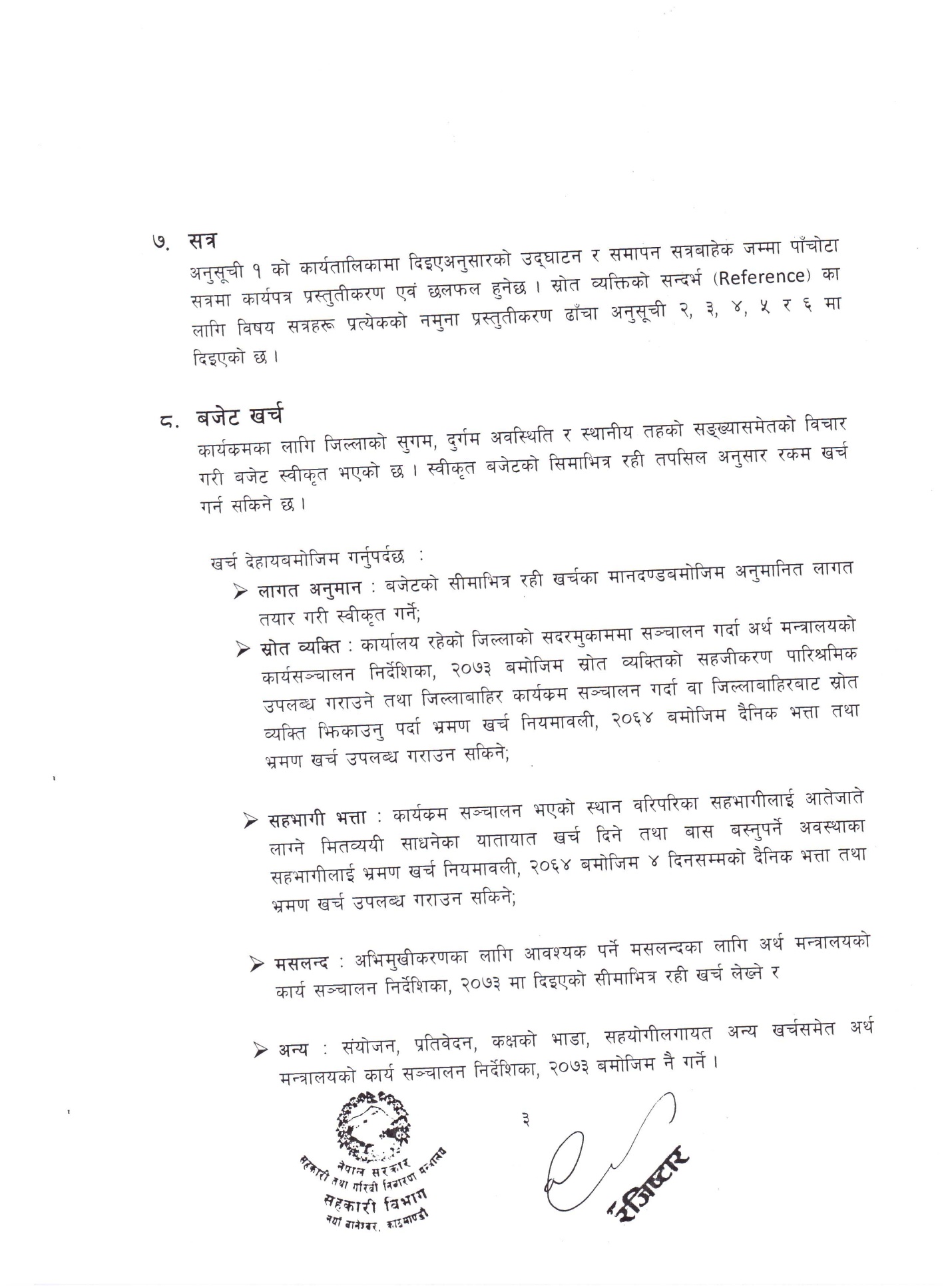 ;|f]t JolStcled'vLs/0fdf ljifo ;qx¿sf nflu sfof{no jf lhNnfleq ;|f]t JolSt gk'u x'g ;St5g\ . ;|f]t JolSt k'Ug] cj:yfdf g} klg aflx/L ;xhstf{n] ljljwtf Nofpg ;Sg] x'G5g\ . ctM ljefuaf6 dGqfnodf ;d]t cg'/f]w u/L dGqfno, ljefu, s]Gb|Lo ;xsf/L k|lzIf0f s]Gb| jf l5d]sL lhNnfsf ;xsf/L k|lzIf0f tyf l8lehg sfof{no jf l8lehg ;xsf/L sfof{noaf6 oyfzSo ;|f]t JolSt h'6fpg] Joj:yf ldnfOg]5 . sfof{non] ;dodf g} ljefusf] k|zf;g zfvfdf hfgsf/L u/fP/ ;|f]t JolStsf] ;'lglZrttf ug'{kb{5 . ;fy} ;|f]t JolSt k7fpg] sfof{nodf ah]6 gk'u x'g] cj:yfdf ;|f]t JolStsf] lgodfg';f/sf] b}lgs tyf e|d0f vr{;d]t e|d0f cfb]zdf pNn]v ePadf]lhd sfo{s|dsf nflu ljlgof]lht ah]6dWo]af6 sfof{non] a]xf]g]{ Joj:yf ldnfpg ;lsg]5 .k|ltj]bg;+of]hsn] sfo{s|d ;DkGg ePkl5 oyfzSo ;ft lbgleq cfof]hgf, ;xeflutf, ;|f]t JolStsf ;fy} pb\3f6g, ;dfkg / sfo{kq k|:t'tLs/0f ;qdf p7fOPsf ljifo Pj+ ePsf] 5nkmnsf] ;+If]k;lxt k|ltj]bg tof/ kf/L sfof{ndf k]; ug'{kb{5 . x:tfGt/0fkl5 sfof{no / ljefu :t/af6 ;d]t :yfgLo txnfO{ k'¥ofpg'kg]{ ;xof]u tyf :yfgLo txsf kbflwsf/L Pj+ sd{rf/Lx¿nfO{ s]Gb|Lo ;xsf/L k|lzIf0f s]Gb|af6 cfof]hgf ul/g] k|lzIf0fsf nflu klg ;fGble{s ;fdu|L x'g] ePsfn] sfof{non] To:tf] k|ltj]bgsf] Ps–Ps k|lt ljefu / s]Gb|Lo ;xsf/L k|lzIf0f s]Gb|df ;d]t k7fpg] Joj:yf ldnfpg'kb{5 . k"/} k|ltj]bg lj:t[t eP ljefu tyf s]Gb|df ;ª\If]kdfq klg k7fpg ;lsg]5 . cg';"rL ! :yfgLo txsf kbflwsf/L tyf clws[tx¿sf] gd'gf sfo{tflnsfcg';"rL @;q ! M ;xsfl/tf, ;xsf/L ;+:yfsf ljz]iftf / :yfgLo ljsf;df ;xsf/L 				cfGbf]ngsf] dxTj -sfo{kq k|:t'tLs/0f / cGt/ls|of_k|:t'tLs/0fsf] ljifoj:t' gd'gf;xsfl/tf;xsfl/tf Ö :jfjnDag ± kf/:kl/stf  ;"qkft	 M j]nfot, !*$$ O{= nIf 	M :j–wfGo ;d'bfo k|f/De 	M pkef]Stf eG8f/ l;4fGt 	M :j}lR5s tyf v'nf ;b:otf, ;b:osf] nf]stflGqs 		  lgoGq0f, ;b:osf] cfly{s ;xeflutf;d]t ;ftf]6f d"No 	M :jfjnDag, ;dfgtf, :jpQ/bfloTj, nf]stGq, 			  v'nfkgnufot  bzf]6f dfGotf	 M gfkmfdf ;xefuL gx'g]nufot kfFrf]6f cfGbf]ng	 M zf]if0fljxLg cfly{s ;DaGwx¿sf] /rgf km}nfp M ;+;f/el/ k'ugk'u ! ca{ ;b:otf -sDkgL Joj;fodf hDdf #% s/f]8 #& nfv hgfsf]  nufgL_ g]kfndf #$,%!@ ;+:yf, ^# nfv ^ xhf/ ;b:otf ;xeflutf M k|fylds pTkfbs, jf:tljs >lds / cfd pkef]Stf dxTj M ;a}h;f] ljsl;t cy{tGqsf] ljsf;sf] hu -a]nfot, Oh/fon, hfkfg, blIf0f sf]l/of, cd]l/sf_ b]zleq klg ljsf;sf] :t/ lgwf{/s -ef/tsf] u'h/ft, x}b/fjfb, dxf/fi6«Ù o'/f]ksf ljsl;t efu_lgisif{ M ;xsf/L l;4fGt, d"No, dfGotfsf] k|rng x'Fbf cToGt ;kmnÙ tLaf6 ljrng x'Fbf lgk|efj – cem b'?kof]u;d]t;xsf/L ;+:yfsf ljz]iftf M ljleGg ;ª\u7gdfemsf] e]b;xsf/Lkgsf] ljz]ifLs[t klxrfg M lghfotL Joj;fo;Fusf] ax'txut e]b
klxnf] M Jofj;flos txbf];|f] M ;}4flGts tx t];|f] M bfz{lgs tx`= :yfgLo ljsf;df dxTjljkGghgsf] ax'cfoflds ;zStLs/0fsf] pQ/f]Q/ cleofg rnfpg …ul/asf nflu ul/lbg]Ú … x}g …ul/an]Ú g} ul/aL lgjf/0f ug]{ gjdfGotf :yflkt ug{ JolStut, ;fd'bflos tyf /fli6«o hLjgdf k/d'vfk]IfL gag]/ :jfjnDaL aGg] afgL a;fNg ;/sf/L:t/af6 ;'ud gx'g] ;]jf, ;+/If0f jf k|f]T;fxghgs Joj:yfx¿ hg:t/af6} lj:tf/ u/fpg u|fdL0f pTkfbgd"ns ls|ofsnfkx¿nfO{ d"No l;s|Ldf dflylNt/ ;f/]/ :yfgLo cy{tGq ljsl;t t'Nofpg cfly{s ;DaGwx¿df dsf{df k/L ahf/af6 lj:yflkt ;d"xx¿df k|lt:kwf{Tds ;Ifdtf cfh{g u/fpg ;xsf/L If]qsf] ;zSt pkl:yltaf6 :yfgLosf ;fy} k|fb]lzs Pj+ /fli6«o cy{tGqdf ultzLntf NofP/ k|lt:kwf{Tds nfe ;[hgf ug{ n}ª\lustf–d}qL, ;fdflhs ;dfj]zL Pj+ nf]stflGqs kl/kf6LnfO{ a9jf lbg ljgfzsf/L pTkfbg tyf pkef]ujfbL ;+:s[ltnfO{ kl/>dsf] dfgb08df cª\s'lzt cljgfzL pTkfbg tyf pkef]usf] ;+:s[ltdf abNg ===	===	======	===	=== ===	===	=== cg';"rL #;q @ M ;xsf/L lgodg k|aGw, :yfgLo txdf df}h'bf ;+:yfx¿ / x:tfGt/0f ul/g]  tyf /fVg'kg]{ clen]v -sfo{kq k|:t'tLs/0f / cGt/ls|of_  k|:t'tLs/0fsf] ljifoj:t' gd'gf;ª\3Lo ;+/rgfdf ;xsf/L lgodg M ;+j}wflgs Joj:yf :yfgLo txsf] clwsf/ cg';"rL * df plNnlvt ljifodf lglxt /xg]5 / To:tf] clwsf/sf] k|of]u of] ;+ljwfg / ufpF ;ef jf gu/ ;efn] agfPsf] sfg'gadf]lhd x'g]5 -wf/f %&-$_ .;ª\3, k|b]z / :yfgLo txsf] ;femf clwsf/ cg';"rL ( df plNnlvt ljifodf lglxt /xg]5 / To:tf] clwsf/sf] k|of]u of] ;+ljwfg / ;ª\3Lo sfg'g, k|b]z sfg'g, ufpF ;ef jf gu/ ;efn] agfPsf] sfg'gadf]lhd x'g]5  -wf/f %&-%_ . pkwf/f -#_ jf -%_ adf]lhd k|b]z ;ef, ufpF ;ef jf gu/ ;efn] sfg'g agfpFbf ;ª\3Lo sfg'g;Fu gaflemg] u/L agfpg'kg]{5 / k|b]z ;ef, ufpF ;ef jf gu/ ;efn] agfPsf] To:tf] sfg'g ;ª\3Lo sfg'g;Fu aflemPdf aflemPsf] xb;Dd cdfGo x'g]5 -wf/f %&-^_ . ;xsf/L lgodgdf ;+j}wflgs Joj:yfcg';"rL % ;ª\3sf] clwsf/ ;"rL 				M @*= ;xsf/L lgodg cg';'rL ^ k|b]zsf] clwsf/ ;"rL				M @= ;xsf/L ;+:yf cg';"rL * :yfgLo txsf] clwsf/ ;"rL			M @= ;xsf/L ;+:yf cg';"rL & ;ª\3 / k|b]zsf] ;femf clwsf/ ;"rL 		M &= ;xsf/L cg';"rL ( ;ª\3, k|b]z / :yfgLo txsf] ;femf clwsf/ ;"rL 	M != ;xsf/L 3= g]kfnsf] ;+ljwfgsf] cg';"rL %, ^, &, * / ( plNvlvt ;ª\3, k|b]z / :yfgLo txsf clwsf/x¿sf] sfo{ lj:t[tLs/0f;DaGwL g]kfn ;/sf/ -dlGqkl/ifb\_ af6 :jLs[t k|ltj]bgdf ;xsf/L lgodg  Psn clwsf/ -cg';"rL %_sf] sfo{ lj:t[lt 	@*=@     ;xsf/L lgodg 							@*=@=!  ;xsf/L;DaGwL /fli6«o gLlt, sfg'g, 						dfgb08 / lgodg 		@*=@=@  /fli6«o:t/df :yfkgf x'g] ;xsf/L a}ª\ssf] cg'dlt / lgodg 		@*=@=#  ;xsf/L;DaGwL cGt/f{li6«o ;ª\3;+:yf;F;dGjo / ;xsfo{		@*=@=$  ;xsf/L;DaGwL /fli6«o tYofª\s Joj:yfkg / cWoog, cg';Gwfg 		@*=@=%  ;xsf/L;DaGwL /fli6«o tyf s]Gb|Lo	ljifout ;ª\3;+:yf;Fu ;DaGw / ;xsfo{ 		@*=@=^  cGt/k|fb]lzs ;xsf/L ;dGjo 		@*=@=&  ;xsf/L;DaGwL Ifdtf clej[l4		@*=@=*  ;xsf/L If]qsf] k|jw{g / kl/rfng 		@*=@=(  art tyf C0f kl/rfng;DaGwL dfgb08 / lgodg ;ª\3 / k|b]zsf] ;femf clwsf/ 		&= === ;xsf/L === -cg';"rL &_ af6 ;ª\3sf] sfo{ lj:t[lt 			&=! === ;xsf/L === ;DaGwL 						gLlt, sfg'g,dfgb08, sfof{Gjog / lgodg ;ª\3, k|b]z / :yfgLo txsf] ;femf clwsf/	 != ;xsf/L -cg';"rL (_ af6 ;ª\3sf] sfo{ lj:t[lt 	!=! dfly @* df ;dfj]zª= k|b]zsf] clwsf/Psn clwsf/ -cg';"rL ^_ 		 	@=$ ;xsf/L ;+:yf 		@=$=! 	;xsf/L ;+:yf;DaGwL k|fb]lzs gLlt, sfg'g, dfgb08, sfof{Gjog / lgodg 		@=$=@ 	k|fb]lzs ;xsf/L ;+:yf, ;xsf/L ;ª\3 ;xsf/L a}ª\s;DaGwL cg'dlt, ;~rfng / 				lgodg 		@=$=# 	;xsf/L art tyf C0f kl/rfng;DaGwL k|fb]lzs dfgb08 / lgodg 		@=$=$ ;xsf/L;DaGwL /fli6«o, s]Gb||Lo ljifout / cGt/k|fb]lzs ;ª\3;+:yf;Fu ;dGjo / 		;xsfo{		@=$=^ 	;xsf/L;DaGwL k|fb]lzs tYofª\s Joj:yfkg / cWoog, cg';Gwfg 		@=$=& 	;xsf/L;DaGwL Ifdtf clej[l4 		@=$=* 	;xsf/L If]qsf] k|jw{g / kl/rfng ;ª\3 / k|b]zsf] ;femf clwsf/ &= === ;xsf/L === -cg';"rL &_ af6 ;ª\3sf] sfo{ lj:t[lt  &=! === ;xsf/L === ;DaGwL gLlt, sfg'g,dfgb08, sfof{Gjog / lgodg;ª\3, k|b]z / :yfgLo txsf] ;femf clwsf/	 != ;xsf/L -cg';"rL (_ af6 ;ª\3sf] sfo{ lj:t[lt 	!=! dfly @* df ;dfj]zr= :yfgLo txsf] clwsf/Psn clwsf/ -cg';"rL *_	@= ;xsf/L ;+:yfsf] sfo{ lj:t[lt 		@=! ;xsf/L ;+:yf;DaGwL :yfgLo gLlt, sfg'g, dfgb08, sfof{Gjog / lgodg 		@=@ :yfgLo ;xsf/L ;+:yf btf{, cg'dlt, vf/]hL / lj36g 		@=# ;xsf/L art tyf C0f kl/rfng;DaGwL :yfgLo dfgb08, lgodg 		@=$ ;xsf/L;DaGwL /fli6«o, s]Gb|Lo ljifout, k|fb]lzs / :yfgLo ;ª\3;+:yf;+Fu ;dGjo 		  / ;xsfo{	@=% ;xsf/L;DaGwL  :yfgLo tYofª\s Joj:yfkg / cWoog, cg';Gwfg 	@=^ :yfgLo ;xsf/L;DaGwL Ifdtf clej[l4 	@=& :yfgLo ;xsf/L If]qsf] k|jw{g / kl/rfng 	@=* ;xsf/L ;+:yfsf] k|jw{g / ljsf;;ª\3, k|b]z / :yfgLo txsf] ;femf			   !=! ;xsf/L  	clwsf/ -cg';"rL (_ af6 :yfgLo txsf] sfo{ lj:t[lt   !=! dfly @ df ;dfj]z 5= :yfgLo ;/sf/ ;~rfng P]g, @)&$ sf] Joj:yfkl/R5]b # bkmf !!=v;xsf/L ;+:yf != ;xsf/L ;+:yf;DaGwL :yfgLo gLlt, sfg'g, dfgb08sf] lgdf{0f, sfof{Gjog / lgodg @= ;DalGwt ufpFkflnsf tyf gu/kflnsfsf] ef}uf]lns If]qleq ;~rfng x'g] ;xsf/L ;+:yfsf] btf{, cg'dlt, vf/]hL / lj36g#= ;xsf/L art tyf C0f kl/rfng;DaGwL :yfgLo dfkb08 lgwf{/0f / lgodg $= ;xsf/L;DaGwL /fli6«o, s]Gb|Lo, ljifout, k|fb]lzs / :yfgLo ;ª\3 ;+:yf;Fu ;dGjo / ;xsfo{ %= ;xsf/L;DaGwL :yfgLo tYofÍ Joj:yfkg / cWoog, cg';Gwfg ^= :yfgLo ;xsf/L ;+:yfsf] Ifdtf clej[l4 &= :yfgLo ;xsf/L If]qsf] k|j4{g, kl/rfng / ljsf; . h= ;ª\3Lo ;+/rgfdf ;xsf/L lgodg M If]qflwsf/sf] ;Ldfª\sg :yfgLo tx M:yfgLo tx;Dd sfo{If]q ePsf ;+:yfx¿ k|b]z tx MPs :yfgLo txeGbf dfly Ps k|b]z;Dd sfo{If]q ePsf ;ª\3;+:yfx¿ ;ª\3Ps k|b]zeGbf a9L sfo{If]q ePsf ;ª\3;+:yfx¿ em= ;xsf/L P]g, @)&$ sf Joj:yfæ!%) cGtl/d Joj:yf M -!_ o; P]gdf cGoq h'g;'s} s'/f n]lvPsf] eP tfklg k|b]z / :yfgLo txsf] sfg'g gag];Dd :yfgLo tx;Dd sfo{If]q ePsf ;xsf/L ;+:yfsf] btf{ tyf lgodgsf ;Dk"0f{ sfo{x¿ ;DalGwt :yfgLo txaf6 / Ps :yfgLo txeGbf a9L k|b]z;Ddsf] sfo{If]q ePsf ;xsf/L ;+:yfsf] btf{ tyf lgodgsf ;Dk"0f{ sfo{x¿ k|b]z ;/sf/n] ufpF jf gu/ ;ef jf k|b]z ;efåf/f lg0f{o u/L o;} P]gadf]lhd ;Dkfbg ug]{ Joj:yf ldnfpg ;Sg]5 . -@_ pbkmf -!_ adf]lhd sfo{ ubf{ o; P]gadf]lhd /lhi6«f/n] k|of]u ug]{ ;Dk"0f{ clwsf/x¿ :yfgLo txsf] xsdf ;DalGwt :yfgLo txsf] sfo{kflnsfn] tf]s]sf] clwsf/L / k|b]zsf] xsdf k|b]zsf] ;DalGwt dGqfnon] tf]s]sf] clwsf/Ln] tyf dGqfnosf] clwsf/ :yfgLo txsf] xsdf :yfgLo txsf] sfo{kflnsfn] / k|b]zsf] xsdf k|b]zsf] ;DalGwt dGqfnon] k|of]u ug]{5g\ .-#_ pkbkmf -!_ / -@_ adf]lhd Joj:yf geP;Ddsf nflu ;a} txsf ;xsf/L ;+:yfsf] lgodg o;} P]gcg';f/ x'g]5 . `= :yfgLo txsf] ;xsf/L lgodg If]qflwsf/:yfgLo txsf] lgodgdf b]xfosf ;xsf/L ;+:yfx¿ kb{5g\ Ms= :yfgLo txaf6 btf{ x'g] ;a} k|f/lDes ;+:‍yfx¿Ù v= o;cl3 btf{ ePsf :yfgLo tx;Dd sfo{If]q sfod /x]sf h'g;'s} k|f/lDes ;+:yfx¿ /u= o;cl3 Ps :yfgLo txeGbf a9L sfo{If]q sfod u/L btf{ ePsf t/ ljefhg, :yfgLos/0f jf k'gu{7gsf] k|lqmofaf6 ca :yfgLo tx;Dd sfo{If]q sfod x'g] h'g;'s} k|f/lDes  ;+:yfx¿ .	;xsf/L P]g, @)&$ df :yfgLo :t/df geP/ lhNnf :t/b]lv dfly dfq ;ª\3sf] Joj:yf ePsf]n] ;ª\3sf] btf{ jf lgodg :yfgLo txsf] If]qflwsf/df kb}{g t/ ;xof]u, ;xsfo{ / ;dGjo eg] ;a} txsf ;ª\3x¿;Fu ;d]t ug'{kg]{ x'G5 . 6= :yfgLo txdf ;xsf/L lgodg ;+/rgfdf}h'bf ;+:yfx¿sf] :yfgLo txut ljj/0f :yfgLo txn] /fVg'kg]{ clen]vs= ;xsf/L k|lzIf0f tyf l8lehg sfof{no jf l8lehg ;xsf/L sfof{nox¿af6 x:tfGt/0f eO{ k|fKt sfuhftx¿Ù		v= ;xsf/L ;+:yf btf{ lstfkÙ		u= k|To]s ;+:yfsf] btf{ lg0f{o kmfOnÙ	 3= ;xsf/L ;+:yf btf{ k|df0f–kqsf] sfof{no k|ltsf] 98\8fÙª= k|To]s ;+:yfsf] ;~rfng;Fu ;DalGwt sfutkqx¿ /xg] 5'§f5'§} OG8]S; kmfOnÙ	 r= btf{ ug]{ clwsf/Laf6 ePsf kl/kqx¿sf] kmfOnÙ		5= ljifout lg0f{o kmfOnx¿Ù		h= ;3g cg'udg k|ltj]bg kmfOnx¿Ù		em= cg'bfg k|bfg ul/Psf ;xsf/L cfof]hgfx¿sf] 5'§f5'§} kmfOnx¿Ù`= vf; nlIft ju{sf k|jlw{t ;xsf/L ;+:yfx¿sf] 5'§f5'§} ;xhLs/0f kmfOnx¿Ù		6= ph'/L btf{ lstfk / sf/afO{ kmfOnx¿Ù	 7=	cg';Gwfgsf l;nl;nfdf clwsf/k|fKt lgsfox¿af6 dfu eOcfPsf tyf k7fOPsf ljj/0fx¿sf] nut / kmfOnÙ	 8= ;DklQ z'4Ls/0f lgjf/0f sfg'gcGtu{t hf/L lgofds Joj:yf / kfngf cg'udg Pj+ sf/afO{ kmfOnx¿Ù 		9= ;"rgfsf] xs tyf cu|tfk"0f{ v'nf;fsf] nut tyf kmfOn / 		0f= a}7ssf sf/afO{ lstfkx¿ .cg';"rL $;q # M ;xsf/L ;+:yfsf] ;+:yfkg sfo{ljlw -sfo{kq k|:t'tLs/0f / cGt/ls|of_  k|:t'tLs/0fsf] ljifoj:t' gd'gfkl/ro;xsf/L ;+:yfkg sfo{ljlwnfO{ u7g / btf{ u/L b'O6f kf6fdf x]g{ ;lsG5 . u7gsf] k|lqmof cfj]bsx¿n] k"/f ug'{kg]{ x'G5 eg] btf{ k|lqmof btf{ ug]{ clwsf/Ln] . To:t}, u7g kl/sNkgf, k|oTg, k/fdz{, kl/dfh{g / k"j{–tof/Lsf] j:t'tM cgf}krfl/s z[ª\vnf xf] eg] btf{ k|f¿ksf] cWoog, k|fl1s k|ltlqmof, k|df0fx¿sf] 5fglag, k|ToIf k/LIf0f / cfjZos kqfrf/sf] j:t'tM cf}krfl/s z[ª\vnf .u7g xf];\ jf btf{, ;xsf/L ;+:yfkg sfg'gLeGbf klg ;fdflhs ljlw xf] . ;xsf/L ;ª\u7g xtf/ktf/df aGb}g — g t sfutkqdf g} v8f x'G5 . To:t}, ;xsf/L ;+:yfsf] btf{ b|'t ;fj{hlgs ;]jf k|jfxsf] k|ZgeGbf klg cfj]bs / clwsf/Lx¿ aLr /rgfTds cGt/lqmofsf] kl/0flt x'g'kb{5 . u7g sfo{ljlws= cfk;L ;/;Nnfx j}rfl/s :t/df ;+:yfsf] pkfb]otfsf] k|f/lDes n]vfhf]vf g} cfk;L ;/;Nnfx xf] . …cfk;LÚ eg]kl5 h;sf nflu ;+:yf rflxPsf] xf] pgLx¿ aLrsf] eGg] t k|:6} eof], pgLx¿eGbf k/sf s;}sf] cyjf pgLx¿ dWo]s} 6f7faf7fdfqsf] k|efjljgfsf] eGg] klg af]w x'G5 . klxnf] lbgb]lv g} :j}lR5s ;b:otfsf] efjgfaf6 sfd ePdf g} :jfldTj ;'lglZrt x'g] xf] .cfk;L ;/;Nnfx b'O{–rf/ lbg — cem b'O{–rf/ dlxgf g} — rNg ;St5, h; bf}/fg efjL ;b:ox¿n] 3/–3/}, ;fyL–;fyLaLr jf ;d"x–;d"xdf ;xsfl/tf s] xf] < lsg /fd|f] xf] < / cfkm"nfO{ rflxPsf] xf], xf]Og < eGg] vfnsf cfwf/e"t k|Zgx¿sf] pQ/ k|fKt ug{ ;Qm5g\ .v=  k"j{–k/fdz{ cfk;L ;/;Nnfxsf qmddf k}bf ePsf cg]s lh1f;fx¿sf] ;dfwfgljgf ;+:yf u7g ug'{ a'l4dfgL xf]Og . l;4fGttM To;f] ubf{ clglR5t ;xeflutfsf] v08 kg]{ x'G5 . Jojxf/tM klg eGg]lalQs} u7g ePsf ;+:yfx¿df lgliqmo ;b:otfsf] ;d:of b]lvPsf] 5 . sf/0f klxnf ;'ljwf u'Dnf ls eg]/ ;b:o algxfNg] t/ kl5 cfˆg} k|of;af6 ug'{kg]{ yfxf x'Fbf Joy{ nfUg] x'G5 . ctM cfk;L ;/;Nnfxs} bf}/fg btf{ ug]{ clwsf/L;Fu oyfzSo k"j{–k/fdz{ u/]/ jf:tljs ;xsf/L cEof; Pj+ ;Defjgfsf ;DaGwdf k|:6 x'g' jf~5gLo 5 . u= k"j{–;xsf/L lzIff btf{ ug]{ clwsf/L;Fusf] k/fdz{sf] pQdf]Qd lgisif{ dfly !) df elgPh:tf] k"j{–lzIffsf] Joj:yf x'g ;St5 .3= k|yd k|f/lDes e]nf k|:tfljt ;+:yf u7g ug{ OR5's JolStx¿sf] k|f/lDes e]nf af]nfpg'kb{5 . e]nfdf ;+:yfsf] lsl;dcg';f/ u7g ug{ sfg'gtM rflxg] Go"gtd ;ª\Vofdf OR5's ;a} JolQmx¿ clgjfo{ ¿kdf pkl:yt x''g'kb{5 . e]nfdf pkl:yt JolQmx¿ dWo]jf6 e]nfn] tf]s]sf] JolQmsf] ;+of]hsTjdf a}7s a;L b]xfosf] sfo{;"rLdf ljrf/–ljdz{ u/]/ lg0f{o lng'kb{5 M 3–!= ;+:yf vf]Ng] ljifodfÙ 3–@=	 ;+:yfsf] gfd, 7]ufgf ;DaGwdfÙ 3–#=	 ;+:yfsf p2]Zo / sfo{x¿sf] lgwf{/0f ;DaGwdfÙ 3–$= ;+:yfsf] sfo{If]q to ug]{ ;DaGwdfÙ 3–%=	 ;+:yfsf] k|lt;]o/ /sd / ;b:o k|j]z z'Ns lgwf{/0f ;DaGwdfÙ 3–^=	 tby{ ;~rfns ;ldltsf] u7g ;DaGwdfÙ 3–&=	 ljlgod d:of}bf ;ldlt u7g ug]{ ;DaGwdfÙ 3–*= sfo{of]hgf th'{df ;ldlt u7g ug]{ ;DaGwdfÙ 3–(=	 cfly{s tyf k|zf;lgs lgodfjnL d:of}bf ;ldlt u7g ug]{ ;DaGwdfÙ 3–!)= art tyf C0fsf] sf/f]af/ ug]{ ;++:yf eP art kl/rfng lgb]{lzsf d:of}bf  ;ldlt u7g ug]{ ;DaGwdfÙ 3–!!= ;]o/ / ;b:o k|j]z z'Nsafkt /sd p7fpg] / p7]sf]] /sd lhDdf lbg] ;DaGwdf /3–!@ ;+:yf :yfkgfsf l;nl;nfdf to ug'{kg]{ cGo cfjZos ljifox¿df .klxnf] k|f/lDes e]nfsf lg0f{ox¿sf] gd'gf cg';"rL $ af6 lng ;lsG5 . -@_	bf];|f] k|f/lDes e]nf cl3Nnf] k|f/lDes e]nfn] ;'Dk]sf] lhDd]jf/Lcg';f/ ljleGg ;ldltx¿n] sfo{ ;DkGg u/]kl5 To; aLrdf OR5's cGo JolQmx¿ ;d]tnfO{ bf];|f] k|f/lDes e]nfdf 8fsL ;+:yfsf] lsl;dcg';f/ u7g ug{ sfg'gtM rflxg] Go"gtd ;ª\Vof k'u]sf] pkl:yltdf b]xfosf] sfo{;"rLdf 5nkmn rnfP/ lg0f{o ug'{kb{5 M  ª–!= d:of}bf ljlgod kfl/t ug]{Ù ª–@= k|:tfljt sfo{of]hgf :jLs[t ug]{Ù ª–#= ;+:yf btf{ ug{ tby{ ;~rfns ;ldltsf cWoIf / cGo b'O{ hgf;DdnfO{ clwsf/ k|Tofof]hg ug]{Ù ª–$= ;+:yf btf{kZrft\ ;]o/ / ;b:o k|j]z z'Nsafkt p7]sf] /sd a}ª\sdf vftf vf]nL hDdf ug]{Ù ª–%= vftf ;~rfng ug]{ JolQmx¿ tf]Sg]Ù ª–^=	:j–3f]if0ff–kqdf ;xL5fk ug]{Ù ª–&= cfly{s tyf k|zf;lgs lgodfjnLsf] d:of}bf kfl/t ug]{Ù ª–*= art tyf C0fsf] sf/f]af/ ug]{ ;+:yf eP d:of}bf art kl/rfng lgb]{lzsf kfl/t ug]{ / ª–(= ;+:yf :yfkgfsf l;nl;nfdf cfjZos cGo ljifox¿ to ug]{ . bf];|f] e]nfsf lg0f{o n]Vbf cg';'rL–% sf] gd'gf x]g{ ;lsG5 . r=	;+:yf btf{sf] b/vf:t dfly pNn]v ePcg';f/sf] k|lqmof k"/f ul/;s]kl5 cg';"rL & sf] 9fFrfdf tby{ ;~rfns ;ldltsf cWoIfsf] tkm{af6 ?= !) sf] l6s6 6fF;L k|:tfljt ;+:yfsf] b'O{ k|lt ;Ssn} ljlgodnufot cg';"rL @ df plNnlvt ;Dk"0f{ sfuhftx¿ ;+nUg /fv]/ btf{ ug]{ clwsf/L5]p b/vf:t lbg'kb{5 . btf{ sfo{ljlws= k|f/lDes 5fglag btf{ ug]{ clwsf/Ln] ;xsf/L ;+:yf btf{sf nflu k/]sf] b/vf:tdf k|f/lDes 5fglag u/fpg'kg]{ x'G5, h;cGtu{t klxnf] sfd cg';"rL ! adf]lhd l;4fGt;Ddltsf] hfFr kb{5 . k|f/lDes ¿kdf cfjZos sfutkqx¿ k'u], gk'u]sf] x]/L cfj]bsx¿nfO{ gk'u sfutkqx¿ k'‍¥ofpg nufpg] rng d'gfl;a xf]Og . sf/0f cf]xf]/–bf]xf]/ u/L sfutkq h'6fPkl5 km]l/ l;4fGttM ;xsf/L ;+:yfsf] ¿kdf btf{ ug{ g;lsg] b]lvof] eg] cfj]bsx¿nfO{ cgfjZos b'Mv lbPh:tf] x'G5 / u'gf;f] tyf bafa;d]t cfpg ;Qm5 . To;f] x'g glbg ;aeGbf klxn] k|:tfljt ;+:yfsf] ljrf/ ;xsf/L d"No, l;4fGt, dfGotfx¿;Fu ldNbf] xf], xf]Og egL n]vfhf]vf ug{' a]; x'G5 . j}rfl/s ¿kdf g} ;xsf/L ;+:yfsf] btf{ x'g ;Qm}g eg] b/vf:t btf{ ug{'sf] k|of]hg g} ePg . To;sf/0f btf{ ug]{ clwsf/Ln] k|fKt b/vf:t b/lk7 ul/lbg' /fd|f] x'G5 . b/lk7 ubf{ k|fozM b]xfosf] s'g} a]xf]/f hgfpg'kg]{ x'g ;Qm5 M;xsf/L ;+:yf btf{ ug{ ;b:ox¿df x'g'kg]{ ;femf aGwg (Common bond) gb]lvPsf]Ù ;b:ox¿n] ;+:yfsf] ;]jf pkof]u ug{'kg]{ v'nf tyf :j}lR5s ;b:otfsf] ;j{dfGo l;4fGtsf] ;t{ljk/Lt ;]jf pkof]u gug]{ JolQmx¿ ;b:o /xg] u/L b/vf:t k/]sf]Ùgfkmfdf ;xefuL gx'g] ;xsfl/tfsf] df}lns bz{g;Fu d]n gvfg] u/L k'FhLsf] nufgLdf k|ltkmn k|fKt ug]{ clek|fon] ;+:yf vf]Ng rfx]sf] sfo{of]hgfsf ;fy} ;DefJotf cWoog k|ltj]bgaf6 v'n]sf]Ù;b:ox¿sf] k];fsf] ljj/0fdf pTkfbs / pkef]Qmfsf] aLrdf a;]/ gfkmf vfg] dWo:y ju{sf JolQmx¿ ;d]t ;xefuL ePsf] e]l6Psf] jf ;+:yfsf] ljlgod, sfo{of]hgf, ;b:ox¿sf] k];fsf] ljj/0fnufotsf] cWoog ubf{ ;xsfl/tfsf] l;4fGt, :jfjnDag / kf/:kl/stfsf] cEof;af6 ;b:o s]lG›t eP/ cfd ;b:ox¿sf] cfly{s–;fdflhs pGglt ug]{ geP/ a}ª\‍s, ljQLo ;+:yf jf Jofj;flos sDkgLh:tf] u/L ;xsf/L ;+:yf btf{ u/]/ ;~rfnsx¿n] rnfpg rfx]sf] b]lvPsf] . ;+:yfsf] ljrf/ jf:tljs cy{df ;xsfl/tfsf] cEof; ug]{ vfnsf] ePdf eg] ljlw;Ddlttkm{ cg';"rL @ df plNnlvt sfutkqx¿ ;d]t ;/;/tL x]g{' /fd|f] x'G5 . To;f] ubf{ s'g} sfut jf k|lqmof 5'6]sf] eP Nofpg jf k"/f ug{ eGg ;lsG5 . sfg'gadf]lhd lgwf{l/t lbgleq} cfj]bsx¿nfO{ ljlgoddf ;+zf]wgsf] ;"rgf lbg'kg]{ jf ;+:yf btf{ ug{'kg]{ ePsfn] /Lt k'u]kl5 dfq b/vf:t btf{ u/L hfFra'em yfNg] kl/kf6L a;fn]/ tT;DaGwdf ;/f]sf/jfnfx¿nfO{ ;d]t ;';"lrt ug{' pko'Qm x'G5 .v= lj:t[t 5fglagb/vf:t btf{ ePkl5 ;+:yfsf] ljlgodsf Joj:yfx¿sf ;fy} tYox¿sf] hfFra'em lj:t[t 5fglagsf bf}/fg ul/G5 . ;+:yfsf] /rgf ljlgodaf6 x'g] x'gfn] k|To]s aGbf]a:t ;xsfl/tfsf] l;4fGt, sfg'g / ljQLo cg'zf;gsf ;j{:jLsfo{ dfgb08adf]lhd eP, gePsf] Wofgof]Uo 5 . ;Demf}tf (Check-list) sf ¿kdf cg';"rL !, @ / # df lgofds ;/f]sf/sf d'Vo ljifox¿ lbOPsf 5g\ . ;j{k|yd cg';"rL ! nfO{ k5\ofP/ ;xsf/L l;4fGtx¿ / ljlgodsf k|fjwfgaLr tfbfTDo eP, gePsf] hfFrL ?h' ub}{ hfg ;lsG5 . lgofds ;/f]sf/sf] s'g} ljifodf a]?h' eP ;+zf]wg ug{ ;"rgf lbg'kb{5 . cg';"rL ! – / To;p;n] @ / # – sf ;/f]sf/x¿ ;a} cfwf/e"t 5g\ . s]xL ;/f]sf/x¿df eg] dfqf jf u'0fsf] k|Zg x'g ;Qm5 . pbfx/0fsf nflu ;fwf/0f ;b:ox¿nfO{ g]t[Tj kª\‍lQmsf] s'g} kb glbg] u/L cgfjZos ¿kdf cg'ejsf] ;t{ /fVg' ;xsf/L nf]stGqljk/Lt x'G5 .ljlgoddf To; vfnsf] aGbf]a:t u/]/ ;+:yfks ;b:ox¿ 9'Ss} ;~rfns ;ldltdf a:g vf]Hg] k|j[lQ Jojxf/df klg b]lvPsf] 5 . To;f] x'g gkfcf];\ eg]/ ;b:otf lnPsf] Ps jif{ JotLt geO{ ;~rfnsdf pDd]bjf/ aGg gkfpg] eGg] afx]s cGoyf aGb]h 5 ls egL x]g{ cg';"rL ! sf] l;=g+= !! df l6lkPsf] xf] . x]g]{ qmddf ;b:o ag]sf] kfFr jif{kl5 dfq ;~rfnsdf pDd]bjf/ aGg kfpg] k|:tfj ul/Psf] /x]5 eg] unt dg;fo k|:6} eof] / ;+zf]wg gu/L ljlgod :jLsfo{ x'Fb}g . To;}df km]l/ ;b:o ag]nuQ}sf] lgjf{rgdf ;~rfnsdf pDd]bjf/ x'g g;Sg] k|:tfj ul/Psf] /x]5 eg] c;n dg;fon] /flvPsf] lga{Gwg (Restriction) x'g / :jLsfo{ x'g ;Qm5 . To:t}, l;=g+= !% df k"j{–;xsf/L lzIffsf] cfwf/e"t ;/f]sf/ /flvPsf] 5 . ;fdflhs kl/rfngsf sfo{qmdcGt{ut k|jlw{t k"j{–;xsf/L ;d"xx¿ -Pre-co-operative groups nfO{ k|f/Deb]lv g} ;d"x ultzLntfsf ;fy} ;xsfl/tfsf ljifox¿df ;d]t bLlIft u/fOPsf] x'g ;Qm5 . dlxnf ljsf; sfo{qmd /fd|f] pbfx/0f xf] . hLjGt cEof; ul//x]sf ;d"xx¿sf xsdf btf{ ug{sf nflu g} k"j{–;xsf/L lzIff rflxg] ePg . cl3h:t} kl5 klg ;b:o lzIffsf] qmd lg/Gt/ /fv] k'Uof] . h] xf];\, cg';"rL ! df l6lkPsf ;/f]sf/x¿ cGoyf ;Daf]lwt ePsf 5g\ jf ;Daf]lwt x'g] u/L cf}lrTok"0f{ aGbf]a:t /flvPsf 5g\ eg] s}lkmot dxndf a]xf]/f hgfP/ btf{ k|lqmof cl3 a9fpg afwf kg]{ x'Fb}g . Pj+ /Ltn] cg';"rL @ adf]lhd sfg'g;Ddlt / cg';"rL # adf]lhd ;'zf;sLo dfgsx¿sf] hfFra'em ug{ ;lsG5 . lj:t[t 5fglagsf] qmddf ljlgodsf] k|:tfljt s'g} aGbf]a:tdf ;+zf]wgsf] ;"rgf lbFbf b]xfoadf]lhd hgfpg'kg]{ x'g ;Qm5 Mljlgodsf] bkmf ======== df k|:tfljt Joj:yf ;xsfl/tfsf] d"No, l;4fGt, dfGotfljk/Lt b]lvPsf]Ùljlgodsf] bkmf ========== df k|:tfljt Joj:yf ========== dxfgu/kflnsf÷ pkdxfgu/kflnsf÷gu/kflnsf÷ufpFkflnsf ;xsf/L P]g, @)=== sf] bkmf ========== ÷;xsf/L lgodfjnL, @)==== sf] lgod ======== sf] Joj:yf;Fu aflemPsf] /ljlgodsf] bkmf ========== df k|:tfljt Joj:yf ;+:yfsf ;b:ox¿sf] lxt  ;+/If0fsf nflu ;+:yfut ;'zf;g sfod /fVg ckl/xfo{ ePsf] x'Fbf tkl;nadf]lhd ;+zf]wg ug{' x'gsf ;fy}—========== dxfgu/kflnsf÷pkgu/kflnsf÷gu/kflnsf÷ufpFkflnsf ;xsf/L P]g, @) === sf] k|:tfjgfsf] efjgfcg'¿k ;xsf/L l;4fGtx¿sf] k|rng, ;b:ox¿df :jfjnDag, kf/:kl/stf Pj+ lskmfotsf] ljsf; / ;+:yfsf] ;~rfngdf ljQLo cg'zf;gsf ;j{:jLs[t dfgb08x¿ :yflkt u/fpg tkl;nadf]lhdsf Joj:yfx¿ yk;d]t u/L k]; ug{' x'g of] ;"rgf lbOPsf] 5 .tkl;n u= :ynut k/LIf0f lj:t[t 5fglagsf] qmddf / slxn]sfxLF k|f/lDes 5fglags} qmddf klg ;xsf/L ljlwJojxf/cg';f/ sfo{ x'g] xf] cyjf k]; ePsf sfutkqx¿ tYok"0f{ x'g\ eGg] osLg ug{ :ynut k/LIf0f cfjZos x'G5 . hfFrk8tfns} cy{df :ynut k/LIf0fsf] dxTj ;Lldt klg x'Fb}g . cjnf]sgsf bf}/fg ljrf/fwLg ;+:yfsf] sfo{If]qsf] e"–agf}6, hghLjg, ;d:ofx¿;Fu ;fIffTsf/ x'Fbf ;Defjgfx¿sf] ;j]{If0f ug{ ;lsG5 . df}h'bf ;+:yfx¿n] g} ;]jf k'¥ofO/x]sf] 7fddf klg /fhgLlts jf cGo cfu|xaf6 ;xsf/L efjgfljk/Lt ;+:yf u7g ug{ nfluPsf] /x]5 eg] klg 1ft eP/ cgfjZos ;fª\lVos j[l4 /f]Sg ;lsg] x'G5 . To;f] t, cfjZostf jf ;DefJotfsf] ljrf/ ubf{ klg TolQs} ;+j]gbzLntf rflxG5 . pbfx/0fsf nflu lbOPsf] j8fdf ax'p2]ZoLo ;+:yf /fd|/L rln/x]sf] 5 eg] To:t} csf]{ ax'p2]ZoLo ;+:yf yKg'sf] k|of]hg x'Fb}g . olb To} j8fdf dlxnfdfq ;b:o x'g] u/L ax'p2]ZoLo ;+:yf vf]Ng vf]lhPsf] 5 eg] km]l/ /f]Sg' d'gfl;a x'Fb}g . sf/0f ;dfhdf JofKt n}ª\lus kIfkftsf aLr dlxnfx¿ hfu?s eP/ ;xsf/L k|of;åf/f cfˆgf] pGgog ug{ cl3 ;bf{ hxfF;'s} / hlxn];'s} k|f]T;fxg lbg'kb{5 eGg] ;xsf/LsdL{x¿sf] dfGotf 5 . j8fdf dlxnfx¿ dfqsf] ;+:yf x'Fbfx'Fb} dlxnfdfqsf] p:t} ;+:yf :yfkgf ug]{ s'/f] eg] k[ys\ eof] . h] xf];\, btf{ ug]{ clwsf/Ln] :jod\ jf dftxtsf sd{rf/L v6fP/ :ynut cWoog k|ltj]bg lnPkl5 g} ;+:yf btf{ ug]{ kl/kf6L a;fNg'kb{5 . 3= ljz]ifLs[t k/fdz{ ;+:yfsf] p2]Zo jf sfo{x¿sf] s'g} s'/fdf låljwf jf cGoyf pko'Qmtfsf] k|Zg pTkGg ePsf] v08df btf{ ug]{ clwsf/Ln] ;DalGwt lgsfosf] k/fdz{ lng ;St5g\ . sltko cj:yfdf lgsfout ;xdlt g} rflxG5 . pbfx/0fsf nflu ;'/IffsdL{ >ldsx¿sf] ;xsf/L ;+:yf btf{ ug]{ l;nl;nfdf u[x dGqfnosf] ;xdlt lng'kb{5 . To:t}, ;xsfl/tfsf l;4fGt, d"No, dfGotfsf] /f]xdf ;ª\3Lo ;xsf/L k|lzIf0f s]G›h:tf] k|fl1s ;+:yfsf] k/fdz{ lng ;lsG5 . ª=	btf{ ;+:yf btf{ ubf{ btf{ ug]{ clwsf/Ln] lg0f{o u/L btf{ lstfkdf r9fP/ k|dfl0ft ug{'sf ;fy} ljlgod;d]t k|dfl0ft u/]/ lgwf{l/t 9fFrfdf btf{sf] k|df0f–kq lbg'kg]{ x'G5 . btf{ lstfksf] gd'gf cg';"rL !$ / btf{ k|df0f–kqsf] gd'gf cg';"rL !% af6 lng ;lsG5 . btf{ gDa/ b]xfoadf]lhd sfod ug{' jf~5gLo 5 M;xsf/L k|lzIf0f tyf l8lehg sfof{no jf l8lehg ;xsf/L sfof{nox¿af6 clen]v x:tfGt/0f eO{ cfPsf ;flassf ;+:yfx¿sf] btf{ gDa/ oyfjt} /fVg]Ù :yfgLo txaf6 btf{ x'g] ;+:yfsf] gDa/ Psb]lv l;nl;n]af/ lbg]Ùjif{ km]l/Fbf klg btf{ gDa/sf] qmd g6'6fpg]Ùh'g;'s} lsl;dsf] ;+:yf eP tfklg btf{ gDa/ Ps}gf; ug]{ / btf{ gDa/df g} lsl;d, jif{ jf cGo s'/fsf] ;ª\s]t e/;s g/fVg] .btf{ k|df0f–kqdf ;+:yfsf] ljifout juL{s/0f dfly ( df elgPadf]lhd hgfpg ;lsG5 . dlxnfdfqsf] ;+:yfsf] xsdf eg] …dlxnfÚ ;d]t n]lvlbg' /fd|f] x'G5     -h:t}– dlxnf skmL, dlxnf x:tsnf jf dlxnf ax'p2]ZoLo_ . btf{ k|df0f–kq b'O{ k|lt agfP/ Ps k|lt clen]vdf /fVg'kb{5 . To;} u/L ljlgod, sfo{of]hgf, ;DefJotf cWoog k|ltj]bgnufotsf sfutkqx¿ klg Ps k|lt b/vf:tjfnfx¿nfO{ lbP/ Ps k|lt sfof{nosf clen]vdf /fVg'kb{5 .cg';"rL %;q M $ ;xsf/L ;+:yfsf] gd'gf ljlgod k|:t'tLs/0fsf] ljifoj:t' gd'gfk|:tfjgf;xsf/L l;4fGt, d"No / dfGotfx¿ cjnDag u/L ;b:ox¿df :jfjnDag / kf/:kl/stfsf] efjgfnfO{ a9jf lbP/ cfˆgf] cfly{s, ;fdflhs Pj+ z}lIfs pGgltsf nflu cfjZos ;|f]tsf ;fy} Jofj;flos tyf ;fd'bflos ;]jfx¿sf] aGbf]a:t cfkm}Fn] ldnfP/ kl/>d, ;dfgtf / ;dtfsf dfgb08df ;d'bfosf ;a}sf] oyfof]Uo j}ej xfl;n x'g] ;xsf/L ;Eotfsf] ljsf;df ;d]t ;xfotf k'¥ofpg ================== ;xsf/L ;+:yfsf] :yfkgf ug{ =============== dxfgu/kflnsf÷pkdxfgu/kflnsf÷gu/kflnsf÷ufpFkflnsf ;xsf/L P]g, @)&$ sf] bkmf ======== n] lbPsf] clwsf/ k|of]u u/L ldlt ============= sf] k|f/lDes e]nfn] of] ljlgod agfPsf] 5 . kl/R5]b ! - k|f/lDes!= ;+lIfKt gfd / k|f/De@= ;+:yfsf] gfd / 7]ufgf #= kl/efiff M ljifo jf k|;ª\un] csf]{ cy{ gufn]df o; ljlgoddf,–-s_ …P]gÚ eGgfn] ===========  dxfgu/kflnsf÷pkdxfgu/kflnsf÷gu/kflnsf÷ufpFkflnsf ;xsf/L P]g, @)&$ ;Demg'kb{5 . -v_ …lgodfjnLÚ eGgfn] ======== dxfgu/kflnsf÷pkdxfgu/kflnsf÷gu/kflnsf÷ufpFkflnsf ;xsf/L lgodfjnL, @)& === ;Demg'kb{5 .-u_ …btf{ ug]{ clwsf/LÚ eGgfn] P]gsf] bkmf ========= adf]lhd tf]lsPsf] btf{ ug]{ clwsf/L ;Demg'kb{5 / ;f] zAbn] lghaf6 clwsf/k|fKt clws[t;d]tnfO{ hgfpg]5 . -3_ …;+:yfÚ eGgfn] >L ==================== lnld6]8 ;Demg'kb{5 .-ª_ …;b:oÚ eGgfn] bkmf &, ( jf !# adf]lhd ;+:yfsf] ;b:otf k|fKt u/]sf] JolQm ;Demg'kb{5 . -r_ …;fwf/0f ;efÚ eGgfn] ;+:yfsf] ;fwf/0f ;ef ;Demg'kb{5 .-5_ …ufpF÷6f]n÷pkIf]qLo a}7sÚ eGgfn] bkmf #! sf] pkbkmf -@_ adf]lhdsf] ;+:yfsf ;b:ox¿sf] a}7s ;Demg'kb{5 . -h_ …;ldltÚ eGgfn] bkmf #$ adf]lhd u7g ePsf] ;+:yfsf] ;~rfns ;ldlt ;Demg'kb{5 . -em_ …;~rfnsÚ eGgfn] ;ldltsf] ;b:o ;Demg'kb{5 / ;f] zAbn] ;ldltsf] cWoIf, pkfWoIf, ;lrj / sf]iffWoIf;d]tnfO{ hgfpg]5 . -`_ …cWoIfÚ eGgfn] ;ldltsf] cWoIf ;Demg'kb{5 . -6_ …Joj:yfksÚ eGgfn] bkmf $$ adf]lhd lgo'Qm ;+:yfsf] Joj:yfks ;Demg'kb{5 . kl/R5]b @ - ;+:yfsf] If]q$= p2]Zo %= sfo{ M -!_   ===		===		=== 		.pkbkmf -@_ pkbkmf -!_ df h'g;'s} s'/f n]lvPsf] eP tfklg k|rlnt sfg'gadf]lhd s'g} lgsfosf] :jLs[lt lng'\kg]{ ;]jf jf Joj:yfsf] xsdf ;+:yfn] ;DalGwt lgsfosf] :jLs[lt lnPkl5 dfq k|fKt :jLs[ltsf] ;t{–aGb]hcGt{ut /xL To:tf] ;]jf jf Joj;fo ;~rfng ug]{5 . ^= sfo{If]q M ;+:yfsf] sfo{If]q ============== dxfgu/kflnsf÷pkdxfgu/kflnsf÷gu/kflnsf÷ ufpFkflnsfsf] j8f g+= ========== x'g]5 .kl/R5]b # - ;b:otf&= ;+:yfsf] ;b:o M -!_ b]xfosf k|fs[lts JolQmx¿ ;+:yfsf] ;b:o x'g]5g\ M-s_ ;+:yf btf{ ug{ lgj]bg lbg] JolQmx¿ / -v_ bkmf * adf]lhdsf] of]Uotf k'u]sf tyf bkmf ( adf]lhd ;b:otf jf bkmf !# adf]lhd k'gM ;b:otf k|fKt u/]sf JolQmx¿ .-@_ pkbkmf -!_ df h'g;'s} s'/f n]lvPsf] eP tfklg g]kfn ;/sf/, k|b]z ;/sf/ jf :yfgLo txsf ;fy} g]kfn ;/sf/ jf k|b]z ;/sf/sf] k"0f{ :jfldTj ePsf lgsfox¿n] bkmf !& adf]lhd ;+:yfsf] ;]o/ vl/b u/L ;b:o x'g ;Sg]5g\ .*= ;b:otfsf] of]Uotf M -!_ ;+:yfsf] ;b:otf k|fKt ug{ b]xfosf] of]Uotf k'u]sf] x'g'kg]{5 M-s_ g]kfnL gful/stfsf] k|df0f–kq k|fKt u/]sf]Ù-v_ ;+:yfsf] sfo{If]qleq :yfoL ¿kdf jf sDtLdf b'O{ jif{b]lv lgoldt ¿kdf a;f]af; ePsf]Ù -u_ ;+:yfsf] d'Vo Jofj;flos ;]jf cfjZos x'g'sf ;fy} pkof]u ug{ ;Sg] cj:yfdf /x]sf]Ù-3_ ;+:yf;Fu k|lt:kwf{ x'g] u/L ;+:yfsf] sfo{of]hgfdf ug]{ elgPsf] sf/f]af/ gePsf]Ù-ª_ o; ljlgoddf pNn]v ePadf]lhd ;b:osf] pQ/bfloTj axg ug{ :jLsf/ u/]sf] /-r_ ;dfg k|s[ltsf] cGo s'g} ;xsf/L ;+:yfdf ;b:o g/x]sf] .-@_ pkbkmf -!_ df h'g;'s} s'/f n]lvPsf] eP tfklg ;DklQ z'4Ls/0f lgjf/0f sfg'gadf]lhd klxrfg tyf ;Dk'li6 x'g g;s]sf] v08df ;b:otfsf] of]Uotf gk'u]sf] dflgg]5 .(= ;b:otfsf nflu lgj]bg / k|flKt !)= ;b:otfsf] cGTo !!= ;b:osf] lgisf;g !@= ;b:otfaf6 /fhLgfdf !#= k'gM ;b:otf!$= ;b:osf] sfd, st{Jo / clwsf/!%= ;b:otf v'nf /xg]!^= ;b:otf k|flKt, k'gM k|flKt / /fhLgfdf :j}lR5s x'g'kg]{ kl/R5]b $ - k'FhL kl/rfng!&= ;]o/ k'FhL M -!_ ;+:yfsf] ;]jf ;~rfngsf nflu cfjZos /sd oyfzSo ;b:ox¿n] bkmf !* adf]lhd ;b:otfsf] ;t{:j¿k / bkmf !( adf]lhd :j]R5fn] vl/b u/]sf] ;]o/afktsf] k'FhLsf] ¿kdf h'6fOg]5 . -@_ ;+:yfsf] Ps ;]o/sf] d"No ?= !)).– -?k}ofF Ps ;o_ x'g]5 .-#_ ;+:yfn] bkmf & sf] pkbkmf -@_ df pNn]v ul/Padf]lhd ;b:o aGg OR5's g]kfn ;/sf/, k|b]z ;/sf/ jf :yfgLo txsf ;fy} g]kfn ;/sf/ jf k|b]z ;/sf/sf] k"0f{ :jfldTj ePsf lgsfox¿nfO{ ;]o/ ljqmL ug{ ;Sg]5 .	t/ cGo s'g} s[lqd JolQmnfO{ ;]o/ ljqmL ug]{ 5}g .!*= ;b:o aGg sDtLdf Ps ;]o/ vl/b ug{'kg]{!(= yk ;]o/ vl/b ug{ ;Sg]@)= ;]o/ lkmtf{ jf x:tfGt/0f@!= k|j]z z'Ns @@= s[lqd 5]saf/ gnufOg] M -!_ ;+:yfsf] ;b:otf k|fKt ug{ rfxg] JolQmnfO{ bkmf * sf] pkbkmf -!_ adf]lhd of]Uotf gk'u]sf] jf pkbkmf -@_ df plNnlvt cj:yf ePsf]df afx]s bkmf !* adf]lhd vl/b ug{'kg]{ Ps ;]o/sf] jf bkmf @! adf]lhd a'emfpg'kg]{ k|j]z z'Nssf] /sd a9L /fv]/ jf cf}krfl/s jf cgf}krfl/s ¿kdf cl3 / clxn]sf] lx;fa ldnfpg]  jf cGo s'g} k|sf/sf] ;Ddltsf] lgx'FlkpFdf v'nf ;b:otfsf] ;j{dfGo ;xsf/L l;4fGtljk/Lt s[lqd 5]saf/ nufOg] 5}g . -@_ s'g} lgj]bsn] pkbkmf -!_ adf]lhd cfkm"nfO{ s[lqd 5]saf/ nufOPsf] eGg] nfu]df ;fwf/0f ;ef jf btf{ ug]{ clwsf/L;dIf ph'/L lbg ;Sg]5 .@#= ;]o/ k|df0f–kq@$= ;b:osf] bfloTj ;Lldt x'g]kl/R5]b % - ;fwf/0f ;ef-Ps} sfo{:ynsf] >lds ;+:yf, Ps} rSnf, kfvf jf kmfF6sf] ;xsf/L v]tL ;+:yf cyjf Ps} kl/;/ jf Pp6} j8fleq klg Psdfq kfosdf kg]{ / @!) hgfeGbf a9L ;b:otf lj:tf/sf] ;Defjgf klg gePsf] ;+:yfsf] xsdf bkmf #!, #@ / ## cfjZos geP lemsL bkmf qmd ldnfpg'kg]{]_@%= k|f/lDes ;fwf/0f ;ef @^= jflif{s ;fwf/0f ;ef @&= ljz]if ;fwf/0f ;ef M -!_ P]g tyf lgodfjnLdf pNn]v ePadf]lhdsf] cj:yf / ljlwcg';f/ ;+:yfsf] ljz]if ;fwf/0f ;ef a:g]5 .@_ pkbkmf -!_ sf] cj:yfsf ;fy} ;+:yfsf] sfo{;~rfngsf l;nl;nfdf h'g;'s} dxTjk"0f{ lg0f{o ug{'kg]{ jf To:tf] lg0f{osf nflu cfjZos n]vfhf]vf jf k|:tfjsf] d:of}bf ug{'cufj} ;}4flGts :jLs[lt jf dfu{bz{g lng'kg]{ cj:yfdf ;ldltn] ljz]if ;fwf/0f ;ef  af]nfpg ;Sg]5 .@*= ;fwf/0f ;efsf] a}7s M -!_ ;fwf/0f ;efsf] a}7s 8flsPsf] ;"rgf / sfo{;"rL ;a} ;b:ox¿n] ;dod} k|fKt ug]{ u/L …P;=Pd=P;Ú, Pkm=Pd= /]l8of], kqklqsfnufot ;Dej eP;Dd :yfgLo ;~rf/sf ax'dfWodaf6 lbg'kg]{5 .-@_ ;fwf/0f ;efsf] a}7sdf ;b:ox¿ ;fIfft\ pkl:yt x'g'kg]{5 .-#_ ;ldltn] ;fwf/0f ;efsf] a}7sdf k]; ul/g] ljifosf] k|:tfjsf ;fy} lg0f{odf k'Ug ;xof]uL sfuhft ;b:ox¿nfO{  a}7s a:g] lbgcufj} oyfzSo pknAw u/fpg'kb{5 jf ;lhn} pknAw x'g ;Sg] u/L Joj:yf ldnfpg'kb{5 .-$_ ;fwf/0f ;efsf] a}7sdf pb\3f6gsf] sfo{qmd /fVg' x'Fb}g tyf ljrf/–ljdz{sf nflu kof{Kt ;do 5'§\ofpg'kb{5 .t/ o;df n]lvPsf] s'g} s'/fn] ;+:yf :yfkgf lbj;sf] cj;/df pb\3f6gsf] sfo{qmd /fVg afwf kg]{ 5}g . -%_ ;fwf/0f ;efsf] a}7ssf] lg0f{o a}7ssf] cWoIftf ug]{ JolQm, pkl:yt ;~rfnsx¿sf ;fy} ;ldltsf] s'n ;b:o ;ª\VofeGbf sDtLdf Ps hgf a9L x'g] u/L a}7sn] pkl:yt ;fwf/0f ;b:ox¿ dWo]af6 r'g]sf ;b:ox¿n] k|To]s kfgfdf ;xL5fk u/L k|dfl0ft ug{'kb{5 .-^_ P]g tyf lgodfjnLsf] Joj:yfcg';f/ ;b:o ;ª\Vof b'O{ xhf/ gf3]kl5 Ps} :yfgdf ;a} hgf hDdf eP/ ;fwf/0f ;efsf] a}7s ug{ c;'ljwf k/L j8f–j8f jf kfossf] :yfg–:yfgdf ;dfg sfo{;"rL /fv]/ ;fwf/0f ;ef 8fSg'kbf{ k|To]s :yfgdf ;~rfns tyf n]vf ;'kl/j]If0f ;ldltsf kbflwsf/Lx¿ ;a}nfO{ pkl:yltsf nflu 8fSg'kb{5 . -&_ pkbkmf -^_ df plNnlvt cj:yfdf ;a} a}7sx¿sf] cWoIftf ug]{ JolQmx¿sf ;fy} ;ldltsf kbflwsf/Lsf] hDdf ;ª\Vofsf] sDtLdf bf]Aa/ ;ª\Vof k'Ug] u/L k|To]s a}7saf6 sDtLdf tLg hgfsf b/n] r'lgPsf k|ltlglwx¿n] ;fwf/0ftof clGtd a}7s a;]sf] ;ft lbgleq ;+:yfdf hDdf eP/ k|To]s kfgfdf ;xL5fk u/L a}7ssf] lg0f{o k|dfl0ft ug]{5g\ .-*_ pkbkmf -^_ sf] cj:yfdf k|To]s a}7ssf] lg0f{o cWoIftf ug]{ JolSt / pkbkmf -&_ adf]lhd r'lgPsf k|ltlglwx¿n] k|To]s kfgfdf ;xL5fk u/L k|dfl0ft ug]{5g\ .-(_ pkbkmf -%_ df h'g;'s} s'/f n]lvPsf] eP tfklg ;a} jf s'g} a}7ssf] cWoIftf u/]sf]df afx]s ;~rfns jf n]vf ;ldltsf kbflwsf/Lx¿n] pkbkmf -&_ adf]lhd k|dfl0ft x'g] a}7ssf] lg0f{o k|dfl0ft ug{' cfjZos x'g] 5}g . -!)_ ;fwf/0f ;efsf] a}7ssf] sfo{ljlwsf ;DaG‍wdf cGo Joj:yf btf{ ug]{ clwsf/Ln] tf]lslbPadf]lhd x'g]5 .@(=;fwf/0f ;efsf] sfd, st{Jo / clwsf/#)= ;fwf/0f ;efsf] lg0f{o clgjfo{ x'g] M o; ljlgoddf cGoq h'g;'s} s'/f n]lvPsf] eP tfklg b]xfosf] ljifodf ;fwf/0f ;efsf] lg0f{o clgjfo{ x'g]5 M-s_ ;+:yfsf] sfo{;~rfngsf nflu sd{rf/L k|zf;g, k/fdz{bftf lgo'lQm, cfly{s k|zf;gnufotsf sfo{ljlwx¿ agfpg]Ù-v_ ;+:yfn] g]kfn ;/sf/ jf k|b]z ;/sf/sf lgsfo, :yfgLo tx, cGo ;xsf/L ;ª\3;+:yf, u}/;/sf/L ;ª\u7g;Fusf] ;fem]bf/Ldf s'g} sfd ug]{ ;DaGwdf lg0f{o lng]Ù-u_ lghL If]qsf] s'g} pBf]u, Joj;fo;Fu ;+:yfn] Jofj;flos ;Demf}tf ug{'kg]{ cj:yfdf To:tf] ;Demf}tfsf] 9fFrf;d]t tf]sL k"j{–:jLs[lt lbg]Ù-3_ ;+:yfn] s'g} lgsfoaf6 C0f lng] jf cGoyf bL3{sfnLg eOkl/ bfloTj ;[hgf ug]{Ù-ª_ art tyf C0fsf] Jofhb/ lgwf{/0f ug]{Ù-r_ n]vfk/LIfssf] lgo'lQm ug]{ jf kfl/>lds tf]Sg]Ù-5_ jflif{s sfo{qmd ah]6sf ;fy} h'g;'s} of]hgf, gLlt, /0fgLlt kfl/t ug]{ /-h_ ;~rfns jf n]vf ;'kl/j]If0f ;ldltsf kbflwsf/Lx¿sf] ;'ljwf tf]Sg] jf ;+:yfsf] vr{df lghx¿nfO{ j}b]lzs ;ef, Jofkf/ d]nf jf cjnf]sg e|d0fnufotdf k7fpg] .#!= ufpF÷6f]n÷pkIf]qLo a}7s M -!_ ;+:yfsf ;d:t sfo{snfkdf ;fwf/0f ;b:ox¿ ;a}sf] lgoldt ¿kdf k|ToIf Pj+ /rgfTds ;xeflutf ;'ud agfpg sfo{If]qcGtu{t ;fwf/0ftof #) hgfeGbf a9L ;b:o kg]{ kfossf] ufpF, 6f]n jf pkIf]qdf ;ª\sng, ljt/0f jf kl/rfng ;]jf ;+of]hgsf] laGb' kf/]/ ;fwf/0f ;efaf6 tf]lsPcg';f/ ;ftf]6f pkIf]q sfod ul/g]5 .-@_ pkbkmf -!_ adf]lhd sfod ul/Psf] k|To]s ufpF÷6f]n÷pkIf]qleqsf ;b:ox¿ ;a} hgf :jtM ;xefuL x'g] u/L ;b:o ;xeflutfsf] lj:tfl/t d~rsf] ¿kdf ufpF÷6f]n÷pkIf]qLo a}7s /xg]5 . #@= ufpF÷6f]n÷pkIf]qLo a}7ssf sfo{x¿ M -!_ ufpF÷6f]n÷pkIf]qLo a}7ssf sfo{x¿ b]xfoadf]lhd x'g]5g\ M-s_ ;b:ox¿sf] cfly{s pGgogsf nflu ;d:of tyf ;Defjgfx¿sf] ;xeflutfd"ns n]vfhf]vf u/]/ Jofj;flos of]hgf th{'df u/L ;+:yfdf k7fpg]Ù-v_ ;b:ox¿sf ;fy} ;d'bfosf ;a}n] ;fdgf ug{' kl//x]sf] ;fdflhs hLjg, ljsf; / ;+/If0ftkm{sf ;femf ;d:ofx¿sf] ;Daf]wgsf nflu ;/f]sf/jfnfx¿;Fu ldn]/ sfo{of]hgfx¿ th{'df Pj+ sfof{Gjog Joj:yf ldnfpg]Ù-u_ lzIff lzlj/nufotsf z}lIfs Pj+ hgr]tgfd"ns ultljlwx¿ lj:tf/ u/]/ ;d'bfodf ;xsf/L hfu[lt Nofpg]Ù-3_ ;+:yfsf ;]jfx¿sf] ;~rfngdf lqmofsnfk s]G›sf] ¿kdf sfo{, ;|f]t tyf ;fwgsf] lhDdf lnP/ ;lqmo e"ldsf v]Ng]Ù-ª_ dxfgu/kflnsf÷pkdxfgu/kflnsf÷gu/kflnsf÷ufpFkflnsfdf g]kfn ;/sf/, k|b]z ;/sf/sf lgsfox¿ / u}/;/sf/L ;ª\u7gx¿af6 k|fKt x'g] ;]jfx¿df ;b:ox¿sf] kx'Fr lbnfpg ;+:yfdfkm{t\ k|bfosx¿;Fu ;Dks{ :yfkgf, a}7sdf cfdGq0f, ;xsfo{sf] k|:tfj;d]tsf kxnsbdL lng]Ù-r_ ;d'bfosf ljkGg ;b:ox¿;Dd ;b:otf lj:tf/ ug{'sf ;fy} ;+:yf tyf ;DalGwt k|bfosx¿af6 k|fKt x'g] ;]jfx¿df pgLx¿sf] kx'Fr :yflkt u/fpg]Ù-5_ ;+:yfsf] g]t[Tj kª\lQmn] ;b:ox¿sf] ck]Iffcg';f/ sfo{ u/], gu/]sf] ax; rnfP/ ljrngx¿df va/bf/L ug]{Ù-h_ cfˆg} k|of;af6 hLljsf]kfh{gsf cfwf/x¿ km/flsnf kfg{ ;lsG5 eGg] vfnsf /rgfTds cEof;x¿af6 klxrfg agfpg] / -em_ o; ljlgodsf Joj:yfsf ;fy} ;fwf/0f ;efaf6 ePsf lg0f{ox¿sf] sfof{Gjog Pj+ ;f]sf] l;nl;nfdf cfjZos cGo sfo{x¿ ug]{ . -@_ ;ldltn] ;+:yfsf] /0fgLlt, Jofj;flos of]hgf jf sfo{qmd ah]6 th{'df ubf{ ufpF÷6f]n÷pkIf]qLo a}7saf6 k|fKt k|:tfjx¿df Wofg lbg'sf ;fy} cfd ¿kdf ;b:ox¿nfO{ c;/ kg]{ vfnsf] s'g} k|:tfjsf] d:of}bfdf ufpF÷6f]n÷pkIf]qLo a}7ssf] k|ltlqmof lnP/ k|fKt k|ltlqmofsf] ljj/0f;d]t v'nfP/ ;fwf/0f ;efdf k]; ug{'kg]{5 . ##= ufpF÷6f]n÷pkIf]qLo a}7ssf] sfo{ Joj:yf M  -!_ ufpF÷6f]n÷pkIf]qLo a}7ssf] sfo{Joj:yf ldnfpg b]xfoadf]lhdsf] ;+of]hg ;ldlt /xg]5 M-s_ bkmf #$ adf]lhd ufpF÷6f]n÷pkIf]qLo a}7ssf] k|ltlglwTj ug]{ ;ldltsf] ;b:o — ;+of]hs -v_ ;b:ox¿ dWo]af6 lgjf{lrt 	- sf]iffWoIf -u_ ;b:ox¿ dWo]af6 lgjf{lrt b'O{ hgf  – ;b:o-3_ ;b:ox¿ dWo]af6 lgjf{lrt - ;b:o–;lrj -@_ pkbkmf -!_ adf]lhd ;+of]hg ;ldlt u7g ubf{ pknAw eP;Dd sDtLdf b'O{ hgf dlxnf x'g'kg]{5 . -#_ ufpF÷6f]n÷pkIf]qLo a}7s k|To]s dlxgf sDtLdf PskN6 kg]{ u/L cfjZostfcg';f/ a:g]5 . -$_ ufpF÷6f]n÷pkIf]qLo a}7sdf cGtu{tsf ;a} ;b:ox¿nfO{ clgjfo{ ¿kdf 8fSg'kg]{5 .	t/ o;df n]lvPsf] s'g} s'/fn] a}7ssf] sfo{;"rL tof/ kfg]{ jf lg0f{o sfof{Gjog ug]{ l;nl;nfdf ;+of]hg ;ldltsf ;b:ox¿ dfq a;L a}7s /fV‍g afwf kg]{ 5}g . -%_ ufpF÷6f]n÷pkIf]qLo a}7ssf] u0fk"lt{ %! k|ltzt x'g]5 / pkl:yt ;b:ox¿sf] ax'dtaf6 h'g;'s} lg0f{o ug{ ;lsg]5 . kl/R5]b ^ - k|ltlglwd"ns cª\ux¿#$=;~rfns ;ldlt M -!_ ;+:yfsf] b}lgs sfo{;~rfngsf nflu ;fwf/0f ;efn] Ps–Ps hgf cWoIf, pkfWoIf, ;lrj / sf]iffWoIf;d]t hDdf !! hgfsf] ;~rfns ;ldlt u7g ug]{5 . -@_ pkbkmf -!_ adf]lhd ;ldltsf] u7g ubf{ cWoIf, pkfWoIf, ;lrj / sf]iffWoIfsf] lgjf{rg ;fwf/0f ;efsf ;Dk"0f{ ;b:ox¿ dWo]af6 / afFsL ;b:ox¿sf] lgjf{rg bkmf #! sf] pkbkmf -!_ adf]lhd sfod x'g] pkIf]qx¿ k|To]saf6 Ps hgf kg]{ u/L ;DalGwt pkIf]qleqsf ;b:ox¿ dWo]af6   ul/g]5  . t/ ;+:yf btf{ ePs} jif{afx]s s'g} ;b:o ;b:otf lnPsf] Ps jif{ JotLt geO{ ;~rfnsdf pDd]bjf/ aGg ;Sg] 5}g .-#_ pkbkmf -@_ adf]lhd lgjf{rg ubf{ pknAw eP;Dd sDtLdf ## k|ltzt -cyf{t\ rf/ hgf_ dlxnf kg]{ u/L k|To]s lgjf{rgdf sDtLdf tLgf]6f km/s ufpF÷6f]n÷pkIf]qLo a}7sx¿af6 dlxnf ;b:ox¿ dWo]af6 dfq pDd]bjf/ aGg] / ;fy} cWoIf, pkfWoIf, ;lrj / sf]iffWoIfdWo] ;d]t k|To]s lgjf{rgdf km/s kg]{ u/L sDtLdf Pp6f kbdf dlxnf ;b:ox¿ dWo]af6 dfq pDd]bjf/ aGg] u/L ;fwf/0f ;efn] lg0f{o ug]{5 .  -$_ ;~rfnsx¿sf] kbfjlw tLg jif{ x'g]5 tyf pgLx¿ k'gMlgjf{lrt x'g ;Sg]5g\ t/ Ps} JolQm nuftf/ b'O{kN6eGbf a9L cWoIfdf lgjf{lrt x'g ;Sg] 5}g . -%_ ;~rfnssf] kb s'g} sf/0faf6 l/Qm x'g cfPdf afFsL cjlwsf nflu pklgjf{rgaf6 k"lt{ ul/g]5 . -^_ pkbkmf -%_ adf]lhd pklgjf{rg ubf{ pkbkmf -#_ adf]lhd dlxnf ;b:ox¿ dWo]af6 pDd]bjf/ eO{ lgjf{lrt ePsf] kb l/St ePsf] eP tbg';f/ g} ul/g]5 .-&_ gofF ;ldltsf] lgjf{rg geP;Dd df}h'bf ;ldltn] g} sfo{ ug]{5 . -dfly kl/R5]b % cGtu{t plNnlvt sf/0fn] bkmf #!, #@, / ## cfjZos gkg]{ ;+:yfsf] xsdf pkbkmf -@_ lemSg'sf ;fy} -#_ df klg tbg';f/ ;+zf]wg u/L ldnfpg'kg]{]_#%= ;ldltsf] sfd, st{Jo / clwsf/#^= ;ldltsf] a}7s#&= n]vf ;'kl/j]If0f ;ldlt M -!_ lgoldt ¿kdf ;+:yfsf] cfGtl/s n]vfk/LIf0fsf ;fy} cfly{s sfo{ljlwx¿sf] kfngfaf6 ;+:yfdf ljQLo ;'zf;g sfod u/fpg ;fwf/0f ;efn] Ps hgf ;+of]hs / b'O{ hgf ;b:ox¿ /x]sf] n]vf ;'kl/j]If0f ;ldlt u7g ug]{5 . -@_ pkbkmf -!_ adf]lhd n]vf ;'kl/j]If0f ;ldlt u7g ubf{ ;fwf/0f ;efsf ;Dk"0f{ ;b:ox¿ dWo]af6 lgjf{rg ul/g]5 . -#_ n]vf ;'kl/j]If0f ;ldltsf ;+of]hs jf ;b:ox¿sf] kbfjlw tyf l/St kb k"lt{ Joj:yf ;~rfns;/x x'g]5 . #*= n]vf ;'kl/j]If0f ;ldltsf] sfd, st{Jo / clwsf/#(= ;ldlt jf n]vf ;'kl/j]If0f ;ldltsf] ;b:odf axfn /xg g;Sg] cj:yf $)= pk;ldltx¿sf] u7g$!= k|ltlglwTj kl/R5]b & - sfo{;~rfng$@= pQ/bfloTj z[ª\‍vnf M ;+:yfsf] sfo{;~rfngdf lgo'Qm sd{rf/Lx¿ lgjf{lrt ;ldlttkm{ / lgjf{lrt k|ltlglwx¿ ;fwf/0f ;eftkm{ pQ/bfoL /xg] u/L pQ/bfloTj z[ª\‍vnf sfod ul/g]5 . $#= cWoIfsf] sfd, st{Jo / clwsf/$$= Joj:yfkssf] lgo'lQm $%= Joj:yfkssf] sfd, st{Jo / clwsf/$^= ljz]if lhDd]jf/L M ;ldlt, cWoIf / Joj:yfksn] o; ljlgoddf cGoq plNnlvt sfd, st{Jo / clwsf/sf ;fy} ;DklQ z'4Ls/0f lgjf/0f sfg'gcGtu{t ;+:yfn] ;Dkfbg ug'{kg]{ sfo{x¿ ;Dkfbg ug]{, u/fpg] ljz]if lhDd]jf/L;d]t axg ug'{kg]{5 .$&= sd{rf/Lsf] lgo'lQm tyf ;]jfsf ;t{kl/R5]b * - sf]ifsf] Joj:yf$*= ;+:yfsf] sf]if$(= sf]ifsf] ;'/Iff %)= sf]ifsf] pkof]u M -!_ ;+:yfsf] sf]ifsf] pkof]u P]g, lgodfjnL tyf o; ljlgodsf Joj:yfx¿sf] cwLgdf /xL ;+:yfsf p2]Zox¿ xfl;n ug{] u/L sfo{x¿sf] ;~rfngsf nflu ul/g]5 . -@_ ;+:yfsf] sf]ifsf] /sd s'g} sDkgLsf] ;]o/ vl/b ug{ jf lghL kmd{, ljBfno, sn]h, gl;{ª xf]d jf gfkmfdf ;xefuL x'g] vfnsf] pBf]u, ‍Joj;fo jf cGo cfof]hgfdf nufOg] 5}g . %!= vftf ;~rfng %@= artsf] ljt/0f M -!_ ;+:yfsf] s'g} jif{sf] v'b artsf] /sdaf6 sDtLdf @% k|ltzt hu]8f sf]ifdf hDdf ul/g]5 . -@_ pkbkmf -!_ adf]lhd hu]8f sf]ifdf ;f/]/ afFsL /x]sf] /sdnfO{ !)) k|ltzt dfgL ;f]sf] ljt/0f b]xfoadf]lhd ul/g]5 M-s_ ;+/lIft k'FhL sf]if sDtLdf @% k|ltztÙ -v_ ;xsf/L lzIff sf]if !% k|ltztÙ -u_ ;]o/ nfef+z sf]if @) k|ltztÙ -3_ sd{rf/L af]g; sf]if * k|ltztÙ -ª_ ;xsf/L ljsf; sf]if % k|ltztÙ -r_ 3f6fk"lt{ sf]if !) k|ltztÙ -5_ ;fd'bflos ljsf; sf]if !) k|ltztÙ -h_ ;xsf/L k|jw{g sf]if )=% k|ltztÙ -em_ ;fwf/0f ;efn] :jLs[t u/]sf] l:y/Ls/0f jf cGo hf]lvd Joj:yf sf]if !=% k|ltzt /-`_  ;b:o lxt sf]if % k|ltzt .%#= hu]8f sf]if%$= ;+/lIft k'FhL lkmtf{ M bkmf %@ sf] pkbkmf -@_ sf] v08 -s_ df plNnlvt sf]ifaf6 lgodfjnLadf]lhd sf/f]af/sf] cfwf/df ;+/lIft k'FhL lkmtf{ ul/g]5 . %%= nfef+z ljt/0f gul/g] M s'g} jif{sf] ;]o/ nfef+z bkmf %@ sf] pkbkmf -@_ sf] v08 -u_ df pQm jif{sf] v'b artaf6 ;fl/Psf] /sdeGbf a9L x'g] u/L jf ;b:on] vl/b u/]sf] ;]o/sf] /sdsf] !* k|ltzteGbf a9L x'g] u/L ljt/0f ul/g] 5}g . %^= hu]8f sf]ifdf /sd ;fg{'kg]{kl/R5]b ( - art kl/rfng-art tyf C0fsf] ljifout ;+:yfafx]s s'g} klg pkef]Stf ;+:yfn] art kl/rfng ug{ g;Sg] x'Fbf :jf:Yo, pkef]Stf k;n, hnljB't\nufotsf pkef]Stf ;+:yfx¿ / bkmf % df art ;ª\sng ug]{ sfo{ gk/]sf pTkfbs jf >lds ;+:yfx¿sf] xsdf ;d]t of] kl/R5]b k"/} lems]/ kl/R5]b\ Pj+ bkmf qmd ldnfpg'kg]{]_%&= art ;ª\‍sng ug{ ;Sg] M -!_ ;+:yfn] P]g, lgodfjnL, o; ljlgodsf Joj:yf / ;fwf/0f ;efaf6 :jLs[t art kl/rfng lgb]{lzsfsf ;t{–aGb]hcGtu{t ;b:ox¿af6 art ;ª\sng ug{ ;Sg]5 .-@_ pkbkmf -!_ adf]lhdsf] art kl/rfng lgb]{lzsfdf cGo s'/fsf cltl/Qm bkmf %*, %(, ^), ^! / ^@ sf Joj:yfsf ;fy} b]xfosf ;t{–aGb]hx¿ ;dfj]z ul/g]5g\ M-s_ of]hgfsf] p2]Zo kmf? ug]{ afgL a;fn]/ c8\sf]km8\sf] 6f/L C0fu|:t x'gaf6 aRg'sf ;fy} kfFr–;ft jif{leq} h]yf hf]8\g ;Sg] aGg] x'g'kg]{Ù-v_ ;b:ox¿af6 dfq art ;ª\‍sng ug{'kg]{Ù-u_ dfl;s ¿kdf Ps hgf ;b:on] ?= !.– b]lv !,))).– ;Dd dfq art hDdf ug{ ;Sg]Ù-3_ ;b:ox¿sf] art vftfdfq vf]Ng ;lsg]Ù-ª_ ;b:ox¿n] ;+:yfd} cfO{ art hDdf ug{'kg]{Ù ;+:yfn] ahf/ k|ltlglw jf cGo s'g} gfdsf] k|ltlglw, clestf{ jf sd{rf/L ;b:ox¿sf] 3/–3/} v6fP/ art p7fpg gx'g]Ù-r_ cfly{s ;'/Iffsf] Go"gtd :t/sf] ¿kdf b'O{ dlxgfsf] kfl/jfl/s lgjf{x vr{sf] /sd ?= !%,&#).– eGbf a9L art /fV‍g] ;b:on] To;kl5sf] k|To]s ?= !,))).– sf nflu yk Ps ;]o/ vl/b ug{'kg]{Ù-5_ P]gadf]lhd tf]lsPsf] ;Gbe{ Jofhb/cg';f/ art tyf C0fsf] Jofhb/ lgwf{/0f x'g] /-h_ C0fdf Jofh k'FhLs/0f gul/g] tyf Jofh u0fgf ubf{ ltg{ afFsL ;fpF /sdsf] cfwf/ lnOg] t/ efvf gf3]sf] v08df jflif{s # k|ltzt;Dd xhf{gf lng ;lsg] .-ljifout art tyf C0f ;+:yfsf] xsdf  v08 -u_ lemsL v08 qmd ldnfpg'kg]{]_%*= art ;ª\‍sngdf ;Ldf M -!_ ;+:yfsf] hDdf art bfloTj h'g;'s} avt k|fylds k'FhL sf]ifsf] !% u'gfeGbf a9L x'g] 5}g . :ki6Ls/0f M o; pkbkmfsf] k|of]hgsf nflu k|fylds k'FhL sf]ifsf] u0fgf ubf{ ;]o/ k'FhLsf] /sddf hu]8f sf]ifsf] /sd hf]8L x'g cfpg] /sdsf] #) k|ltzt lnOg]5 .-ljifout art tyf C0f ;+:yfsf] xsdf of] :ki6Ls/0f lemSg'kg]{]_%(= C0f lbg ;Sg] M -!_ ;+:yfn] t/ntfsf nflu !% k|ltzt jf btf{ ug]{ clwsf/Ln] tf]lslbPsf] cGo s'g} ;Ldf;Ddsf] /sd 5'§\ofP/ ;b:ox¿nfO{ b]xfoadf]lhd C0fsf] ¿kdf lbg ;Sg]5 M-s_ ;b:osf] JolQmut artsf] tLg u'gf;Dd cfˆg} artsf] ;'/If0fdf /-v_ ;b:osf] JolQmut artsf] 5 u'gf;Dd ;b:osf ;fy} ;fd"lxs hdfgL a:g] ;b:ox¿sf] artsf] ;'/If0fdf .t/ o; pkbkmfadf]lhd Ps hgf ;b:onfO{ k|bfg ul/g] C0fsf] /sd ?= ! nfveGbf a9L x'g] 5}g .-@_ pkbkmf -!_ df h'g;'s} s'/f n]lvPsf] eP tfklg s'g} ;b:on] ;d"xsf] hdfgLljgf jf ?= ! nfveGbf a9L /sd C0f lng rfx]df rn–crn ;DklQ lwtf] /fv]/ lbg ;lsg]5 .-#_ pkbkmf -@_ adf]lhd k|bfg ul/g] C0f z}lIfs, cfjf;, :jf:Yof]krf/, /f]huf/Ld"ns jf pTkfbgd"ns k|of]hgsf nflu dfq x'g]5 .-$_ pbkmf -!_ / -@_ df h'g;'s} s'/f n]lvPsf] eP tfklg ;b:otf lnP/ lgoldt ¿kdf art hDdf ug{ yfn]sf] tLg dlxgf JotLt gx'Fb} ;+:yfaf6 s;}nfO{ klg C0f k|bfg ul/g] 5}g . -%_ C0f k|jfxdf k|fyldstfnufotsf cGo Joj:yf art kl/rfng lgb]{lzsfdf pNn]v ePadf]lhd x'g]5 . ^)= C0f k|jfxdf ;Ldf M -!_ o; kl/R5]bdf cGoq h'g;'s} s'/f n]lvPsf] eP tfklg ;+:yfaf6 s'g} Ps ;b:onfO{ bkmf %( sf] pkbkmf -!_ adf]lhd t/ntf Joj:yfkl5sf] nufgLof]Uo /sdsf] cfwf k|ltzteGbf a9L C0f lbg ;lsg] 5}g . t/ nufgLof]Uo /sd ?= ^) nfv gk'Ubf;Dd of] aGb]h nfu" x'g] 5}g .-@_ pkbkmf -!_ sf] cwLgdf /xL s'g} ;~rfns jf n]vf ;'kl/j]If0f ;ldltsf] kbflwsf/LnfO{ lbg ;lsg] C0fsf] ;Ldf ;fwf/0f ;efn] a]nf–a]nfdf tf]lslbPadf]lhd x'g]5 . ^!=C0fafx]ssf] k|of]hgdf artsf] /sd nufpg  gx'g] M ;+:yfn] ;ª\sng u/]sf] artsf] /sd bkmf %& adf]lhd :jLs[t art kl/rfng lgb]{lzsfsf ;t{–aGb]hcGtu{t ;b:ox¿nfO{ C0f lbg] afx]ssf] s'g} k|of]hgdf nufOg] 5}g . t/ o;df n]lvPsf] s'g} s'/fn] artsf] /sd t/ntfafkt gub} /fVg jf g]kfn /fi6« a}ª\sn] hf/L u/]sf] 6«]h/L lan jf ljsf; C0fkq vl/bdf pkof]u ug{ afwf kg]{ 5}g . ^@= ;fwf/0f ;efsf] :jLs[lt lng'kg]{ M ;ldltn] b]xfosf ljifodf btf{ ug]{ clwsf/Ln] tf]lslbPsf] dfgb08sf] k|lts"n gx'g] u/L ;fwf/0f ;efsf] :jLs[lt lng'kg]{5 M-s_ nufgLdf /x]sf] C0f ldgfxf lbg'kbf{, ckn]vg ug{'kbf{ jf C0fsf ;t{–aGb]hx¿ k]mg{' kbf{Ù-v_ ;+:yfsf] :j–k|of]hgsf nflu hUuf, 3/nufotsf crn ;DklQ vl/b ug{' kbf{ /-u_ Joj:yfkssf] tna jf ;'ljwf a9fpg' kbf{  .kl/R5]b !) - sf/f]af/df ;Ldfª\sg^#= ;b:o s]G›Lotf M -!_ ;+:yfn] b]xfoadf]lhd u/L Jofj;flos ;]jfdf ;b:o s]G›Lotf sfod ug]{5 M-s_ ;b:ox¿sf] pTkfbgsf] ;~ro, k|zf]wg Pj+ ahf/Ls/0f Joj;fodf ljqmL ahf/df hxfF;'s} u/] tfklg vl/b ;b:ox¿;Fuaf6 dfq u/]/Ù-v_ ;b:ox¿nfO{ cfjZostfsf rLhaLh jf ;]jf ;'ne u/fpg] Joj;fodf vl/b ahf/ hxfF;'s}af6 u/] tfklg ljqmL ;b:ox¿nfO{ g} u/]/Ù-u_ :j–/f]huf/L of]hgfcGtu{t sRrfkbfy{ jf pTkflbt j:t' ahf/df hxfF;'s} vl/b–ljqmL u/] tfklg :j–/f]huf/Lsf] cj;/ ;b:ox¿nfO{ dfq lbnfP/ / -3_ art kl/rfng ;]jfdf art ;ª\sng / C0f nufgL b'j} k"0f{tof ;b:ox¿d} ;Lldt u/]/ .-of] pkbkmfsf v08x¿ dWo] >lds ;+:yfsf] xsdf -s_ / -v_, pTkfbs ;+:yfsf] xsdf -v_ / -u_ clg pkef]Qmf ;+:yfdWo] art tyf C0f ;+:yfsf] xsdf -s_, -v_ / -u_ tyf cGo pkef]Qmf ;+:yfsf] xsdf -s_, -u_ / -3_ lemsL v08 qmd jf pkbkmfdf g} zAbfjnL ldnfpg'kg]{]_-@_ pkbkmf -!_ df h'g;'s} s'/f n]lvPsf] eP tfklg u}/Jofj;flos ;]jfx¿df ;b:o / u}/;b:oaLr kx'Frdf s'g} lsl;dn] lje]b ul/g] 5}g .-#_ ;xsf/L k/Dk/fcg'¿k ljz]if cj:yfsf u}/;b:ox¿nfO{ Jofj;flos ;]jfx¿ k|bfg ug'{ kbf{ ;b:o / u}/;b:oaLr k|ToIf jf ck|ToIf s'g} lsl;dn] d"Nodf km/s ul/g] 5}g .-ljifout art tyf C0f ;+:yfsf] xsdf of] pkbkmf lemSg'kg]{]_^$= :jfy{ aflemg] lg0f{odf ;xeflutfdf k|ltaGw ^%=sd{rf/L;Fusf] sf/f]af/df lga{Gwg M;+:yfsf sd{rf/L / ;+:yfaLrsf] sf/f]af/ btf{ ug]{ clwsf/Laf6 hf/L ePsf] lgb]{zgadf]lhd lga{lGwt x'g]5 .^^=hf]lvd d"Nofª\sg M ;+:yfn] ;b:otf k|bfg ubf{ / sf/f]af/ ubf{ lgofds lgsfoaf6 hf/L ePsf] ;DklQ z'4Ls/0f lgjf/0f lgb]{zgadf]lhd hf]lvd d"Nofª\sg ul/g]5 .^&= sf/f]af/ gul/g] M ;DklQ z'4Ls/0f lgjf/0f sfg'gcGtu{t lgofds lgsfoaf6 hf/L ePsf] lgb]{zgsf Joj:yfljk/Lt ;+:yfaf6 s;};Fu s'g} sf/f]af/ ul/g] 5}g .kl/R5]b !! - clen]v^*= sf/f]af/sf] n]vf M ;+:yfsf] cfly{s sf/f]af/sf] n]vf btf{ ug]{ clwsf/Ln] tf]s]sf] n]vfdfg Pj+ vftf ;+/rgfadf]lhd /flvg]5 .^(= vftfaxL &)= cfGtl/s lx;fa hfFr &!= jflif{s lx;fa hfFr &@= ljB'tLo n]vf k|0ffnLsf] k|of]u M ;+:yfdf ljB'tLo n]vf k|0ffnLsf] k|of]u ubf{ ;DklQ z'4Ls/0f hf]lvd d"Nofª\sg u/L btf{ ug]{ clwsf/Lsf] k"j{–:jLs[lt lnOg]5 .&#= cGo cfwf/e"t sfuhft kl/R5]b !@ - k|ltj]bg&$= PsLs[t ;"rgf k|0ffnLdf cfa4tf M ;ldltn] ;+:yfsf ;Dk"0f{ ljQLo tyf Joj:yfksLo ;"rgf lgofds lgsfoaf6 :yflkt ;xsf/L ;"rgf k|0ffnLdf  PsLs[t u/L lg/Gt/ tTIf0f -l/on 6fOd_ cBfjwLs/0f ug]{ Joj:yf;d]t ldnfpg'kb{5 .t/ o;df n]lvPsf] s'g} s'/fn] ;+:yfn] k|rlnt sfg'gadf]lhd uf]Ko /fVg'kg]{ ;"rgf cnUu} ;+/If0f ug{ afwf k'¥ofPsf] dflgg] 5}g .&%= btf{ ug]{ clwsf/L;dIf k|ltj]bg &^=ljQLo hfgsf/L PsfOdf k|ltj]bg M ;DklQ z'4Ls/0f lgjf/0f sfg'gadf]lhd ljQLo hfgsf/L PsfOdf k|ltj]bg ug'{kg]{ sf/f]af/sf] k|ltj]bg lgoldt ¿kdf, lgwf{l/t ;doleq} k7fOg]5 .&&= ;fwf/0f ;efdf hfgsf/L u/fpg'kg]{ M cWoIf jf k|ltlglwn] b]xfosf ljifosf] ;+lIfKt a]xf]/f;lxtsf] hfgsf/L nuQ} a:g] ;fwf/0f ;efdf u/fpg'kg]{5 Ms_ ;+:yfn] ;b:otf lnPsf] ;xsf/L ;ª\3 jf a}ª\saf6 ePsf lg0f{ox¿Ù v_ s'g} lgsfoaf6 ;+:yfnfO{ k|fKt ljQLo jf u}/ljQLo ;xof]usf] /sd jf k|lta4tf /u_ btf{ ug]{ clwsf/L jf k|rlnt sfg'gadf]lhd lgofds lgsfosf tkm{af6 k|fKt ;'emfp, l6Kk0fL jf lgb]{zg jf hf/L dfgb08, lgb]{lzsf jf gLltx¿ .&*= ;"rgfsf] xs tyf ‍cu|tfk"0f{ v'nf;f &(= ;"rgfsf] ;+/If0fkl/R5]b !# - ljljw*)= xsjfnfsf] dgf]gog *!= xs bfaL jf gfd;f/L*@= lgjf{rg *#= zky u|x0f*$= PsLs/0f jf ljefhg *%= sfof{Gjog clwsf/L M  -!_ ;ldltn] ;DklQ z'4Ls/0f lgjf/0f sfg'gadf]lhd clws[t :t/sf] s'g} sd{rf/LnfO{ sfof{Gjog clwsf/L tf]Sg]5 .-@_ pkbkmf -!_ adf]lhd sfof{Gjog clwsf/L gtf]lsP;Dd Joj:yfksn] g} sfof{Gjog clwsf/Lsf] ¿kdf sfo{ ug]{5 .*^= dWo:ytf *&=  ;dfgtf / ;dtf M   -!_ ;+:yfsf] sfo{;~rfngsf ;d:t k|lqmofx¿df ;b:ox¿ dfem cfly{s of]ubfg jf cGo s'g} cfwf/df e]befj gu/L ;dfg x}l;otdf ;xefuL x'g] cj;/ k|bfg ul/g]5 .-@_ n}ª\lus lje]bsf sf/0f cfd ¿kdf Go"g eO/x]sf] g]t[Tj kª\lStdf dlxnf pkl:ylt a9fpgsf ;fy} ;~rfnsLo e"ldsfdf ckfª\utf ePsf jf nlIft ;d'bfosf ;b:ox¿nfO{ k|f]T;fxg lbg hf]–rflxg] ;dtfd"ns Joj:yfx¿ ul/g]5g\ .**= ljlgod ;+zf]wg *(= ;fwf/0f ;efn] sfo{ljlw agfpg ;Sg] ()= JofVof ug]{ clwsf/ (!= P]g, lgodfjnL;Fu aflemPsf]df cdfGo x'g] .cg';"rL ^;q % M :yfgLo ;xsf/L ljsf; sfo{s|dsf] ¿k/]vfk|:t'tLs/0fsf] ljifoj:t'  gd'gf:yfgLo txdf ;xsf/L ljsf; M b'O{ kIf:yfgLo cy{tGqsf] ljsf;df ;xsf/L cfGbf]ngsf] e"ldsf /;xsf/L cfGbf]ngsf] ljsf;df :yfgLo txsf] e"ldsf ;xsf/L ljsf;df :yfgLo txsf] e"ldsf ;xsf/L ;+:yfsf] lgodg;+:yf btf{k'gu{7gcg'udg:ynutsf ;fy} u}/:ynutlgoldtsf ;fy} ;3ggLtL, lgb]{zgljQLo dfgb08ljifoscGoljifoskl/kfngf;xsf/L sfg'gsf Joj:yf;DklQ z'4Ls/0f lgjf/0f sfg'gsf Joj:yfu'gf;f] ;Daf]wg5fglaglgb]{zg jf k|ltj]bg;d:of ;Daf]wg;xhLs/0fsfg'gL pkrf/lgodg M ;xsf/L ;+:yfsf] btf{jf:tljs -Genuine_ ;xsf/L ;+:yf -;xsf/L sfg'gsf ;fy} l;4fGt, d"No, dfGotf;Ddt u7g, btf{ / ;~rfng ePsf] ;+:yf5b\dj]zL -Pseudo_ ;xsf/L ;+:yfsfg'gtM /Lt k'u]sf] h:tf] t/ l;4fGttM <gfddf ;xsf/L t/ sfddf < 	lgodg M 5b\dj]zL ;xsf/L ;+:yfsf] klxrfgdWo:y ju{ -cyf{t\ k|fylds pTkfbs, ;j{;fwf/0f pkef]Stf / jf:tljs sfdbf/ afx]ssf cGo_ sf] ;b:otf…dWo:yÚ ;~rfns -cyf{t\ cfd ;b:ox¿sf]  ;xeflutfd"ns nf]stflGqs lgoGq0f geP/ cg]s tf/tDo ldnfP/ s]xL ;b:ox¿ g} xtf{stf{ alg/xg] kl/kf6L_…dWo:yÚ Joj;fo -cyf{t\ ;fwf/0f ;b:ox¿nfO{ g5'g] Joj;fo_…dWo:yÚ ;|f]t -cyf{t\ ;b:o¿sf]eGbf c:jfefljs ¿kdf a9L cGoqsf] ;|f]t_lgodg M jf:tljs ;xsfl/tfsf] ;'lglZrttfbtf{ ug]{ a]nf cfwf/e"t ;t{ ;'lglZrt ug]{ 	— u}/dWo:y ;b:otfsf] ;t{	— ;]jf pkof]usf] ;t{	— ;b:o s]Gb|Lotfsf] ;t{	— gfkmfdf c;xeflutfsf] ;t{	— ;xeflud"ns nf]stGqsf] ;t{k'gu{7gsf a]nf pko'{St ;t{x¿ sfod u/fpg]ljQLo 6]jf k|bfg ubf{ pko'{St ;t{x¿ sfod u/fpg] lrq M ;xsf/L ;ª\36gsf tLg ;'/k'gu{7g:yfgLos/0f¿kfGt/0fPsLs/0flj:tf/0fk'gM;+/rgf  ;xsf/L k|jw{gdf :yfgLo ;/sf/sf] efuLbf/L (Stake) …ljkGgsf nflu ul/lbg]Ú geP/ …ljkGgn] g} ug]{Ú ljsf;sf] :j–nlIft (Self-targeted)  9fFrf :yfgLo ;/sf/sf k|fyldstfsf ju{ -k|fylds pTkfbs, jf:tljs >lds / ;j{;fwf/0f pkef]Stf_ nfO{ g} ;xefuL u/fP/ k|ToIftM Pj+ u'0ffª\sLo ¿kdf kmfObf lbg] Joj;fo s[ifsnfO{ efp, >ldsnfO{ :j–/f]huf/L / pkef]StfnfO{ ;:tf]df /fd|f] j:t' jf ;]jf ;'lglZrt u/]/ :yfgLo pTkfbg, pkef]u / /f]huf/Lsf] :t/df tLj| ;'wf/sf] pkfo b'u{ddf b'u{d If]q / ljkGgdf ljkGg ju{af6 cfpg] ;xsf/L hfu[ltdf g} :yfgLo txsf] ;jf{ËL0f ljsf;sf] u'~hfo; lghL nufgLsf nflu cfsif{s kmfObf gb]lvP/ jf cGoyf xfn;Dd x'g g;s]sf] :yfgLo pTkfbg lgsf;L u/]/ k};f leq\ofpg] sfd ca ug]{ Pp6} ;'ud dfWod jt{dfg z}lIfs, cfly{s, ;fdflhs :t/ h]–h:tf] eP tfklg hg:t/df Ps}rf]l6 Jofks dfqfdf Jofj;flostf ljsf; u/fpgsf ;fy} n}ª\lus lje]b tyf ;fdflhs ;LdfGtLs/0f b"/ ug]{ nf]stflGqs, :j}lR5s Pj+ ;zSt cfGbf]ng nlIft sfo{s|daf6eGbf l5§}, ;:t} / ;d:t} hgtfnfO{ kl/jt{gsf] cg'e"lt ldNg] hgtfs} cleofgª :yfgLo ;xsf/L sfo{s|d M gd'gf sfo{snfk / ;fª\s]lts  jflif{s ah]6 -?=Ú)))_;xsf/L tyf ul/aL lgjf/0f Joj:yfkg ;"rgf k|0ffnL -COPOMIS_ :yfkgf  -?= %))_ k|To]s ;xsf/L ;+:yfsf] sDtLdf jif{df PskN6 lgoldt cg'udg -?= !))_ lgoldt cg'udgaf6 cfjZos b]lvPsf ;+:yfx¿sf] ;3g cg'udg -?= !))_ ;xsf/L sfg'g tyf lbUbz{gadf]lhd ;+:yfx¿sf] :yfgLos/0f, PsLs/0f Pj+ k'gu{7g k|lzIff -# x ?= %) = ?= !%) _ ;DklQ z'4Ls/0f lgjf/0f lgb]{zgsf] sfof{Gjog cGt/ls|of -# x ?= %)= ?= !%) _ lglis|o ;+:yfx¿sf] btf{ vf/]hL tyf lj36g -% x ?= !%) = ?= &%) _;/f]sf/jfnfx¿;Fu cGt/ls|ofnufot lgofds ;/f]sf/sf cGo sfo{snfk- ?= #))_ lgofdgtkm{ hDdf ah]6 ?= @)%) r= :yfgLo ;xsf/L sfo{s|d M gd'gf sfo{snfk / ;fª\s]lts jflif{s ah]6          -?=Ú)))_:yfgLo ;xsf/L ljsf; gLlt th'{df -?= &%)_ ;xsf/L pb\af]wgd"ns ;Gb]z pTkfbg tyf k|;f/0f -?= %))_ nlIft ;d"x -u|fdL0f ljkGg dlxnf, e"ldxLg s[ifs, /f]huf/ljxLg >lds, OToflb_ dfem ;xsf/L k|jw{g - ;fdflhs kl/rfng, ;+:yf u7g, aLpk'FhL cg'bfg;d]t k|lt;+:yf ?= !) nfv x # = ?= #)))_ ;xsf/L ;~ro, k|zf]wg, ahf/Ls/0f / /f]huf/Ld"ns snsf/vfgf;d]tsf :yfgLo ;DefJotfsf cfwf/df cfof]hgfut cg'bfg -s]Gb| / k|fGtLo cfof]hgfsf nflu ;dsIfL of]ubfg;d]t _ -@x ?= @% nfv  = ?= %)))_ ;xsf/L ljsf;sf ljifout cWoog -! k6s ?= #))  = ?= #))_ lglis|o ;femf -;xsf/L _ ;+:yfx¿sf] ;DklQ ;+/If0f Pj+ k'g;{~rfng cg'bfg -?= @) nfv_ ;xsf/L ;+:yfsf cWoIf tyf Joj:yfksx¿ dfem rf}dfl;s cGt/ls|of -#x ?= %)_ = ?= !%)_k|jw{gtkm{ hDdf ah]6 ?= ! s/f]8 !^ nfv 5= :yfgLo ;xsf/L k|lzIf0f sfo{s|d M gd'gf sfo{snfk / ;fª\s]lts jflif{s ah]6k"j{–;xsf/L sIff, ! lbg], j8f:t/ -@)x ?= @%  = ?= %))_ cGt/kflnsf /]vfª\sg e|d0f -Benchmarking exercise_ -!x ?= &%)_ ;xsf/L g]t[Tj tyf Joj:yfkg ljsf; sfo{zfnf, % lbg], kflnsf:t/, -@x ?= #%) = ?= &))_;xsf/L n]vfkfng tflnd -& lbg], kflnsf:t/_ -@x ?= $%)  = ?= ())_ k|lzIf0f ;fdu|L ljsf; tyf k|sfzg -?= #%)_ c;n cEof;sf] s}/g cWoog -Case study_ -?= %)_ k|lzIfs ljsf; vr{ - @ hgf x ?=#)) = ?= ^)) _ k|lzIf0ftkm{sf] hDdf ?= #*%)_  h= hDdf jflif{s sfo{s|d ah]6 ?=Ú))) 		Ülgodgtkm{ 				@,)%)			!@k|jw{gtkm{ 				!!,^))			^^ k|lzIf0ftkm{				#,*%)			@@hDdf					!&,%))			!)) kflnsfsf] hDdf Go"gtd ah]6 cg'bfg	@%))))		&;xsf/L ljsf;sf nflu kflnsfsf] hDdf ah]6sf] 			%Ü			Go"gtd 5'§\ofpg'kg]{ cg'kft        ;qlbgklxnf]           !)M)) – !!M#) !!M#) – !@M))bf];|f] M !@M))–@M))@M)) – #M))t];|f] M #M)) – $M#)$M#) – %M))klxnf]gfd btf{kl/ropb\3f6gs'g} Ps jf a9L ufpF jf gu/kflnsfsf] sfuhft x:tfGt/0f u/L x:tfGt/0f z'ef/Delrofkfg;xsfl/tf, ;xsf/L ;+:yfsf ljz]iftf / :yfgLo ljsf;df dxTj -sfo{kq k|:t'tLs/0f / cGt/ls|of_ vfhfcgf}krfl/s k/fdz{;xsf/L lgodg k|aGw, :yfgLo txdf df}h'bf ;+:yfx¿ / x:tfGt/0f ul/g]  tyf /fVg'kg]{ clen]v -sfo{kq k|:t'tLs/0f / cGt/ls|of_ ;xsf/L lgodg k|aGw, :yfgLo txdf df}h'bf ;+:yfx¿ / x:tfGt/0f ul/g]  tyf /fVg'kg]{ clen]v -sfo{kq k|:t'tLs/0f / cGt/ls|of_ bf];|f];xsf/L ;+:yfsf] ;+:yfkg sfo{ljlw            -sfo{kq k|:t'tLs/0f / cGtls|of_lrofkfg cgf}krfl/s k/fdz{;xsf/L ;+:yfsf] gd'gf ljlgod -sfo{kq k|:t'tLs/0f / cGt/ls|of_vfhfcgf}krfl/s k/fdz{:yfgLo ;xsf/L ljsf; sfo{s|dsf] ¿k/]vf -sfo{kq k|:t'tLs/0f / cGt/ls|of_ ;dfkg      ;ª\u7glgwf{/s u};; ;fdflhs Joj;fo lghfotL Joj;fo ;fj{hlgs ;+:yfg ;xsf/L ;+:yf ;]jf dsf{df k/]sfsf] nlIft ju{sf] u|fxssf] nlIft If]qsf] ;b:osf] ;+:yfks pksf/sdL{ pkfosdL{ pBdL ;/sf/ pkof]ustf{ ;ª\u7g ;fdflhs ;fdflhs–cfly{s Jofj;flos cfly{s cfly{s–;fdflhs ;|f]t bftfsf] bftfsf] nufgLstf{sf] ;/sf/sf] ;b:osf] cfh{g gug]{ ljt/0f gu/L ;+:yfut k'FhLs/0f ljt/0f jf k'FhLs/0f ljt/0f jf k'FhLs/0f lkmtf{ / ;fdflhs k'FhLs/0f dfGotf lgMz'Ns ;]jf lbg] nfut hf]8df ;]jf lbP/ lg/Gt/tf sfod /fVg] k|lt:kwf{Tds d"Nodf ;]jf lbg] nfut hf]8df ;]jf lbP/ lg/Gt/tf sfod /fVg] ;b:osf] d"No k/f]ksf/ ;Ifdtf ljsf; Jofj;flostf ;fdflhs Gofo pkof]ustf{       ;ª\u7g               lgwf{/s   lghfotL ;+:yf ;xsf/L ;+:yf ;+:yfks ljrf}lnof -csf{sf] pkh, >d jf pkef]ujfnf_ clarf}lnof  -cfkm\g} pkh, >d jf pkef]ujfnf_ ;/f]sf/ k'FhL nufgL hLljsf]kfh{g Joj;fo u|fxs–s]lGb|t ;b:o–s]lGb|t clwsf/ :jfldTjdf a/fa/L ;b:odf a/fa/L ljt/0f ;|f]t of]ubfg ;]jf pkof]u                     ;ª\u7glgwf{/s   lghfotL ;+:yf ;xsf/L ;+:yf cfofd  cfly{s cfly{s – ;fdflhs sdfO ;+:yfksLo k'FhL ;fdflhs k'FhL d"No ;+:yfkg :jfjnDag ;+nUgtf k|lt:kwf{sf] ;t{df v'nf kf/:kl/stfsf] ;t{df v'nf ;kmntf ;]jf ;zStLs/0f ;ª\u7glgwf{/s lghfotL ;+:yf ;xsf/L ;+:yf ;+:s[lt pTkfbgsf] pkef]usf] k|s|d j}ejsf] ;j{hgLs/0f  ;j{hgsf] j}ejzfnLs/0f cled'vLs/0f csf{h:tf cfkm"tkm{ cfkm"h:tf csf{tkm{ vf]hL pTkfbg ;Ifdtfdf cfwfl/t ;+j[l4 zf]if0fljxLg cfly{s ;DaGwx¿df cfwfl/t ;+j[l4 lgZro kl/tf]lifsdf lge{/ ;Eotf g} pGgt x'G5 kl/>ddf lge{/ ;Eotf g} pGgt x'G5 Joj:yf cj:yf ;'emfp :yfgLo tx ;xsf/L:yfgLo txn] leGg} ;xsf/L P]g agfpg]:yfgLo tx gd'gf ;xsf/L P]g, @)&$ df :yfgLo ¿kdf ;dfof]hg ug'{kg]{ eP u/L ufpF jf gu/ ;efaf6 kfl/t ug]{ ;xsf/L P]g, @)&$ sf] bkmf !%) adf]lhd ufpF  jf gu/ ;efaf6 lg0f{o u/L sfof{/De ug]{ lgodg tfbfTDo, k|jw{g k|efjsfl/tf / sfof{/Desf] ;'udtf;d]tn] xfnsf nflu ;xsf/L P]g, @)&$ sf] bkmf !%) adf]lhd g} ug]{ Joj:yf ldnfpg pko'St x'g:yfgLo tx ;xsf/L lgodfjnL ;xsf/L P]g, @)&$ hf/L ePkl5 lgodfjnL d:of}bf sfo{ eO/x]sf] lgodfjnL ag]kl5 tbg';f/ :yfgLo tx ;xsf/L lgodfjnL th'{df ug'{ pko'St x'g] lgodg sfo{ljlw ;xsf/L ;+:yf btf{ lbUbz{g        -:yfgLo tx_, @)&$ dGqfnoaf6 @)&$.)&.)& df :jLs[tlbUbz{gdf btf{afx]s k'gu{7g, k|jw{g, clen]v;d]tdf oyf]lrt dfu{bz{g ;fdfGotof gofF ;+:yf btf{ ug{ :yfgLo tx ;xsf/L lgodfjnL cfjZos x'g] t/ k|jw{g, k|ltj]bg, cg'udg / P]gsf lgodfjnLdf tf]lsPadf]lhd gelgPsf clwsf/x¿sf] k|of]u cufj} klg ug{ ;lsg] btf{ ug]{ clwsf/L / sfof{no jf zfvf ;xsf/L P]g, @)&$ sf] bkmf !%) / lbUbz{gdf :yfgLo sfo{kflnsfn] tf]s]sf] clwsf/Ln] /lhi6«f/sf] clwsf/ k|of]u ug{ ;Sg] Joj:yfcg'¿k klg sfo{sf/L clws[tnfO{ btf{ ug]{ clwsf/L tf]sL cfjZos sd{rf/L;lxt sfof{no jf zfvf v8f ug'{kg]{ dfu{bz{g sfo{sf/L clws[tnfO{ btf{ ug]{ clwsf/L tf]sL sfo{af]emcg';f/ cfjZos -@, # jf % hgf;Dd_ sd{rf/L;lxt sfof{no jf zfvf v8f ug'{ a]; x'g] tx ;+:yf ;ª\Vof ;b:o ;ª\Vof COPOMIS Dff k|ljli6sf] cj:yfs}lkmot s}lkmot l;=g+= ljlgodsf] bkmf, pkbkmf, v08 k|:tfj              eOcfPsf] Joj:yf ;+zf]wg u/L k|:tfj ug'{kg]{ Joj:yf s}lkmot != @= #= $= %= 